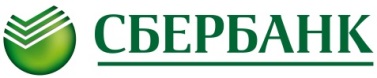 ИНФОРМАЦИОННЫЕ СВЕДЕНИЯКРЕДИТНОЙ ОРГАНИЗАЦИИ (ФИНАНСОВОГО ИНСТИТУТА) /INFORMATION ON FINANCIAL INSTITUTION (CREDIT ORGANIZATION)При заполнении сведений не должно быть пустых граф, при отсутствии реквизита проставляется «нет» /Please do not leave any cells blank. If information is inapplicable or unavailable, please indicate “N/A”Подписывая настоящие Идентификационные сведения Клиента – кредитной организации (финансового института), включая все приложения, Клиент заверяет и гарантирует Банку на дату подписания, что:обязуется уведомить Банк об изменении любого факта или подтверждения, указанного в данной Анкете, в течение 7 рабочих дней с даты их изменения;информация, указанная в данной Анкете, была проверена Клиентом, является верной, полной и достоверной, и Клиент подтверждает право Банка на ее проверку./By signing of this “Information on Financial Institution (Credit Organization)”, including all the Appendices hereto, the Client guarantees to the Bank by the date of signing, that:It undertakes to notify the Bank of any change in facts or confirmation indicated in this Questionnaire within 7 working days;Information, provided in this Questionnaire, was verified by the Client, is true, accurate and complete, and the Client confirms the right of the Bank to verify the information.Подтверждаем, что содержащиеся в «Информационных сведениях кредитной организации (финансового института)» и приложениях к ним персональные данные предоставляются в соответствии с полученным согласием субъектов персональных данных на обработку такой информации Банком / We hereby confirm that the personal data contained in  this “Information on Financial Institution (Credit Organization)” and Appendices hereto, are provided subject to preliminary consent obtained from the subject (owner) of personal data for processing of this information by the Bank. Приложение № 1 к Информационным сведениям кредитной организации (финансового института) / Appendix Nr.1 to Information on Financial Institution (Credit Organization)СВЕДЕНИЯ О ВЫГОДОПРИОБРЕТАТЕЛЕ - ЮРИДИЧЕСКОМ ЛИЦЕ КРЕДИТНОЙ ОРГАНИЗАЦИИ (ФИНАНСОВОГО ИНСТИТУТА)/ INFORMATION ON LEGAL ENTITY BENEFICIARY OF THE FINANCIAL INSTITUTION___________________________________________ИНН/КИО / INN/KIO________________________При заполнении сведений не должно быть пустых граф, при отсутствии реквизита проставляется «нет»/ Please do not leave any cells blank. If information is inapplicable or unavailable, please indicate “N/A”Приложение № 2 к Информационным сведениям кредитной организации (финансового института) / Appendix Nr.2 to Information on Financial Institution (Credit Organization)СВЕДЕНИЯ О  ВЫГОДОПРИОБРЕТАТЕЛЕ – ФИЗИЧЕСКОМ ЛИЦЕ, ИНДИВИДУАЛЬНОМ ПРЕДПРИНИМАТЕЛЕ КРЕДИТНОЙ ОРГАНИЗАЦИИ (ФИНАНСОВОГО ИНСТИТУТА) / INFORMATION ON BENEFICIARY – A PRIVATE PERSON, INDIVIDUAL ENTREPRENEUR OF THE FINANCIAL INSTITUTION_______________________________________ИНН/КИО / INN/KIO________________________________При заполнении сведений не должно быть пустых граф, при отсутствии реквизита проставляется «нет» / Please do not leave any cells blank. If information is inapplicable or unavailable, please indicate “N/A”Приложение № 3 к Информационным сведениям кредитной организации (финансового института) / Appendix Nr.3 to Information on Financial Institution (Credit Organization)СВЕДЕНИЯ О БЕНЕФИЦИАРНОМ ВЛАДЕЛЬЦЕ В ЦЕЛЯХ 115-ФЗ /КОНЕЧНОМ БЕНЕФИЦИАРЕ – ФИЗИЧЕСКОМ ЛИЦЕ КРЕДИТНОЙ ОРГАНИЗАЦИИ (ФИНАНСОВОГО ИНСТИТУТА) / INFORMATION ON THE BENEFICIAL OWNER FOR THE PURPOSE OF THE FEDERAL LAW № 115-FZ/ULTIMATE BENEFICIARY – INDIVIDUAL OF THE FINANCIAL INSTITUTION ___________________________________ИНН/КИО / INN/KIO___________________________При заполнении сведений не должно быть пустых граф, при отсутствии реквизита проставляется «нет» /Please do not leave any cells blank. If information is inapplicable or unavailable, please indicate “N/A”Приложение № 4 к Информационным сведениям кредитной организации (финансового института) / Appendix Nr.4 to Information on Financial Institution (Credit Organization)СВЕДЕНИЯ О КОНЕЧНОМ БЕНЕФИЦИАРЕ – ЮРИДИЧЕСКОМ ЛИЦЕ КРЕДИТНОЙ ОРГАНИЗАЦИИ (ФИНАНСОВОГО ИНСТИТУТА) / INFORMATION ON ULTIMATE BENEFICIARY – LEGAL ENTITY OF THE FINANCIAL INSTITUTION_____________________________________ИНН/КИО / INN/KIO_______________________________При заполнении сведений не должно быть пустых граф, при отсутствии реквизита проставляется «нет»/Please do not leave any cells blank. If information is inapplicable or unavailable, please indicate “N/A”Общие данные / General informationОбщие данные / General informationОбщие данные / General informationОбщие данные / General informationОбщие данные / General informationОбщие данные / General informationОбщие данные / General informationОбщие данные / General informationОбщие данные / General informationОбщие данные / General informationОбщие данные / General information1. Полное наименование / Full name 1. Полное наименование / Full name 1. Полное наименование / Full name 2. Сокращенное наименование / Short name 2. Сокращенное наименование / Short name 2. Сокращенное наименование / Short name 3. Прежние наименования и даты изменения / Former names and dates of name change3. Прежние наименования и даты изменения / Former names and dates of name change3. Прежние наименования и даты изменения / Former names and dates of name changeПрежнее наименование / Former name Прежнее наименование / Former name Прежнее наименование / Former name Прежнее наименование / Former name Прежнее наименование / Former name 3. Прежние наименования и даты изменения / Former names and dates of name change3. Прежние наименования и даты изменения / Former names and dates of name change3. Прежние наименования и даты изменения / Former names and dates of name changeДата изменения / Date of changeДата изменения / Date of changeДата изменения / Date of changeДата изменения / Date of changeДата изменения / Date of change3. Прежние наименования и даты изменения / Former names and dates of name change3. Прежние наименования и даты изменения / Former names and dates of name change3. Прежние наименования и даты изменения / Former names and dates of name changeПрежнее наименование / Former nameПрежнее наименование / Former nameПрежнее наименование / Former nameПрежнее наименование / Former nameПрежнее наименование / Former name3. Прежние наименования и даты изменения / Former names and dates of name change3. Прежние наименования и даты изменения / Former names and dates of name change3. Прежние наименования и даты изменения / Former names and dates of name changeДата изменения / Date of change  Дата изменения / Date of change  Дата изменения / Date of change  Дата изменения / Date of change  Дата изменения / Date of change  4. Наименование на иностранном языке (при наличии) / Name in a foreign language (if any)4. Наименование на иностранном языке (при наличии) / Name in a foreign language (if any)4. Наименование на иностранном языке (при наличии) / Name in a foreign language (if any)5. Прежние наименования на иностранном языке (при наличии) и даты изменения / Former names in a foreign language (if any) and dates of name change 5. Прежние наименования на иностранном языке (при наличии) и даты изменения / Former names in a foreign language (if any) and dates of name change 5. Прежние наименования на иностранном языке (при наличии) и даты изменения / Former names in a foreign language (if any) and dates of name change Прежнее наименование / Former name Прежнее наименование / Former name Прежнее наименование / Former name Прежнее наименование / Former name Прежнее наименование / Former name 5. Прежние наименования на иностранном языке (при наличии) и даты изменения / Former names in a foreign language (if any) and dates of name change 5. Прежние наименования на иностранном языке (при наличии) и даты изменения / Former names in a foreign language (if any) and dates of name change 5. Прежние наименования на иностранном языке (при наличии) и даты изменения / Former names in a foreign language (if any) and dates of name change Дата изменения / Date of changeДата изменения / Date of changeДата изменения / Date of changeДата изменения / Date of changeДата изменения / Date of change5. Прежние наименования на иностранном языке (при наличии) и даты изменения / Former names in a foreign language (if any) and dates of name change 5. Прежние наименования на иностранном языке (при наличии) и даты изменения / Former names in a foreign language (if any) and dates of name change 5. Прежние наименования на иностранном языке (при наличии) и даты изменения / Former names in a foreign language (if any) and dates of name change Прежнее наименование / Former name Прежнее наименование / Former name Прежнее наименование / Former name Прежнее наименование / Former name Прежнее наименование / Former name 5. Прежние наименования на иностранном языке (при наличии) и даты изменения / Former names in a foreign language (if any) and dates of name change 5. Прежние наименования на иностранном языке (при наличии) и даты изменения / Former names in a foreign language (if any) and dates of name change 5. Прежние наименования на иностранном языке (при наличии) и даты изменения / Former names in a foreign language (if any) and dates of name change Дата изменения / Date of change  Дата изменения / Date of change  Дата изменения / Date of change  Дата изменения / Date of change  Дата изменения / Date of change  6. Организационно-правовая форма (ОПФ) / Form of incorporation 6. Организационно-правовая форма (ОПФ) / Form of incorporation 6. Организационно-правовая форма (ОПФ) / Form of incorporation 7. ИНН (для резидента) / ИНН либо КИО (для нерезидента)INN (for residents) / INN or KIO (for non-residents)7. ИНН (для резидента) / ИНН либо КИО (для нерезидента)INN (for residents) / INN or KIO (for non-residents)7. ИНН (для резидента) / ИНН либо КИО (для нерезидента)INN (for residents) / INN or KIO (for non-residents)8. Сведения о государственной регистрации /  Information on state registration8. Сведения о государственной регистрации /  Information on state registration8. Сведения о государственной регистрации /  Information on state registrationРегистрационный номер / Registration NumberРегистрационный номер / Registration NumberРегистрационный номер / Registration NumberРегистрационный номер / Registration NumberРегистрационный номер / Registration Number8. Сведения о государственной регистрации /  Information on state registration8. Сведения о государственной регистрации /  Information on state registration8. Сведения о государственной регистрации /  Information on state registrationДата регистрации / Date of registrationДата регистрации / Date of registrationДата регистрации / Date of registrationДата регистрации / Date of registrationДата регистрации / Date of registration8. Сведения о государственной регистрации /  Information on state registration8. Сведения о государственной регистрации /  Information on state registration8. Сведения о государственной регистрации /  Information on state registrationМесто регистрации  (местонахождение) / Place of registration Место регистрации  (местонахождение) / Place of registration Место регистрации  (местонахождение) / Place of registration Место регистрации  (местонахождение) / Place of registration Место регистрации  (местонахождение) / Place of registration 9. Сведения о величине уставного (складочного) капитала или величине уставного фонда, имущества (на момент заполнения) / Amount of the share (authorised) capital or charter fund, property (as of the day when this form is filled) 9. Сведения о величине уставного (складочного) капитала или величине уставного фонда, имущества (на момент заполнения) / Amount of the share (authorised) capital or charter fund, property (as of the day when this form is filled) 9. Сведения о величине уставного (складочного) капитала или величине уставного фонда, имущества (на момент заполнения) / Amount of the share (authorised) capital or charter fund, property (as of the day when this form is filled) Зарегистрировано / Registered      Оплачено / Paid     Зарегистрировано / Registered      Оплачено / Paid     Зарегистрировано / Registered      Оплачено / Paid     Зарегистрировано / Registered      Оплачено / Paid     Зарегистрировано / Registered      Оплачено / Paid     Зарегистрировано / Registered      Оплачено / Paid     Зарегистрировано / Registered      Оплачено / Paid     Зарегистрировано / Registered      Оплачено / Paid     10. Сведения о лицензиях на право осуществления отдельных видов деятельности / Licences available for performing business activities10. Сведения о лицензиях на право осуществления отдельных видов деятельности / Licences available for performing business activities10. Сведения о лицензиях на право осуществления отдельных видов деятельности / Licences available for performing business activitiesКоличество лицензий / Quantity of licences Количество лицензий / Quantity of licences Количество лицензий / Quantity of licences Количество лицензий / Quantity of licences Количество лицензий / Quantity of licences 10. Сведения о лицензиях на право осуществления отдельных видов деятельности / Licences available for performing business activities10. Сведения о лицензиях на право осуществления отдельных видов деятельности / Licences available for performing business activities10. Сведения о лицензиях на право осуществления отдельных видов деятельности / Licences available for performing business activitiesВид лицензии / Type of licence Вид лицензии / Type of licence Вид лицензии / Type of licence Вид лицензии / Type of licence Вид лицензии / Type of licence 10. Сведения о лицензиях на право осуществления отдельных видов деятельности / Licences available for performing business activities10. Сведения о лицензиях на право осуществления отдельных видов деятельности / Licences available for performing business activities10. Сведения о лицензиях на право осуществления отдельных видов деятельности / Licences available for performing business activitiesНомер лицензии / Number of licence Номер лицензии / Number of licence Номер лицензии / Number of licence Номер лицензии / Number of licence Номер лицензии / Number of licence 10. Сведения о лицензиях на право осуществления отдельных видов деятельности / Licences available for performing business activities10. Сведения о лицензиях на право осуществления отдельных видов деятельности / Licences available for performing business activities10. Сведения о лицензиях на право осуществления отдельных видов деятельности / Licences available for performing business activitiesДата выдачи / Date of issueДата выдачи / Date of issueДата выдачи / Date of issueДата выдачи / Date of issueДата выдачи / Date of issue10. Сведения о лицензиях на право осуществления отдельных видов деятельности / Licences available for performing business activities10. Сведения о лицензиях на право осуществления отдельных видов деятельности / Licences available for performing business activities10. Сведения о лицензиях на право осуществления отдельных видов деятельности / Licences available for performing business activitiesНаименование органа, выдавшего лицензию / Name of the Licensing AuthorityНаименование органа, выдавшего лицензию / Name of the Licensing AuthorityНаименование органа, выдавшего лицензию / Name of the Licensing AuthorityНаименование органа, выдавшего лицензию / Name of the Licensing AuthorityНаименование органа, выдавшего лицензию / Name of the Licensing Authority10. Сведения о лицензиях на право осуществления отдельных видов деятельности / Licences available for performing business activities10. Сведения о лицензиях на право осуществления отдельных видов деятельности / Licences available for performing business activities10. Сведения о лицензиях на право осуществления отдельных видов деятельности / Licences available for performing business activitiesСрок действия / Term of validityСрок действия / Term of validityСрок действия / Term of validityСрок действия / Term of validityСрок действия / Term of validity10. Сведения о лицензиях на право осуществления отдельных видов деятельности / Licences available for performing business activities10. Сведения о лицензиях на право осуществления отдельных видов деятельности / Licences available for performing business activities10. Сведения о лицензиях на право осуществления отдельных видов деятельности / Licences available for performing business activitiesПеречень видов лицензируемой деятельности / Licensed business activitiesПеречень видов лицензируемой деятельности / Licensed business activitiesПеречень видов лицензируемой деятельности / Licensed business activitiesПеречень видов лицензируемой деятельности / Licensed business activitiesПеречень видов лицензируемой деятельности / Licensed business activitiesКоды форм федерального государственного статистического наблюдения (ОКПО, ОКВЭД, ОКАТО, ОКОГУ)/ Codes of state statistics monitoring (if any)Коды форм федерального государственного статистического наблюдения (ОКПО, ОКВЭД, ОКАТО, ОКОГУ)/ Codes of state statistics monitoring (if any)Коды форм федерального государственного статистического наблюдения (ОКПО, ОКВЭД, ОКАТО, ОКОГУ)/ Codes of state statistics monitoring (if any)ОКВЭД (расшифровка) / NCEA (decoding)     ОКПО/RNCBO     ОКАТО/ARCPS      ОКОГУ/ NCGEA      ОКВЭД (расшифровка) / NCEA (decoding)     ОКПО/RNCBO     ОКАТО/ARCPS      ОКОГУ/ NCGEA      ОКВЭД (расшифровка) / NCEA (decoding)     ОКПО/RNCBO     ОКАТО/ARCPS      ОКОГУ/ NCGEA      ОКВЭД (расшифровка) / NCEA (decoding)     ОКПО/RNCBO     ОКАТО/ARCPS      ОКОГУ/ NCGEA      ОКВЭД (расшифровка) / NCEA (decoding)     ОКПО/RNCBO     ОКАТО/ARCPS      ОКОГУ/ NCGEA      ОКВЭД (расшифровка) / NCEA (decoding)     ОКПО/RNCBO     ОКАТО/ARCPS      ОКОГУ/ NCGEA      ОКВЭД (расшифровка) / NCEA (decoding)     ОКПО/RNCBO     ОКАТО/ARCPS      ОКОГУ/ NCGEA      ОКВЭД (расшифровка) / NCEA (decoding)     ОКПО/RNCBO     ОКАТО/ARCPS      ОКОГУ/ NCGEA      12. Сведения и документы о финансовом положении / Information and documents on financial standing of the financial institutionДопустимо указание  одного из следующих видов сведений или предоставление одного из видов документов / Only one type of information or one type of document may be provided12. Сведения и документы о финансовом положении / Information and documents on financial standing of the financial institutionДопустимо указание  одного из следующих видов сведений или предоставление одного из видов документов / Only one type of information or one type of document may be provided12. Сведения и документы о финансовом положении / Information and documents on financial standing of the financial institutionДопустимо указание  одного из следующих видов сведений или предоставление одного из видов документов / Only one type of information or one type of document may be provided12. Сведения и документы о финансовом положении / Information and documents on financial standing of the financial institutionДопустимо указание  одного из следующих видов сведений или предоставление одного из видов документов / Only one type of information or one type of document may be provided12. Сведения и документы о финансовом положении / Information and documents on financial standing of the financial institutionДопустимо указание  одного из следующих видов сведений или предоставление одного из видов документов / Only one type of information or one type of document may be provided12. Сведения и документы о финансовом положении / Information and documents on financial standing of the financial institutionДопустимо указание  одного из следующих видов сведений или предоставление одного из видов документов / Only one type of information or one type of document may be provided12. Сведения и документы о финансовом положении / Information and documents on financial standing of the financial institutionДопустимо указание  одного из следующих видов сведений или предоставление одного из видов документов / Only one type of information or one type of document may be provided12. Сведения и документы о финансовом положении / Information and documents on financial standing of the financial institutionДопустимо указание  одного из следующих видов сведений или предоставление одного из видов документов / Only one type of information or one type of document may be provided12. Сведения и документы о финансовом положении / Information and documents on financial standing of the financial institutionДопустимо указание  одного из следующих видов сведений или предоставление одного из видов документов / Only one type of information or one type of document may be provided12. Сведения и документы о финансовом положении / Information and documents on financial standing of the financial institutionДопустимо указание  одного из следующих видов сведений или предоставление одного из видов документов / Only one type of information or one type of document may be provided12. Сведения и документы о финансовом положении / Information and documents on financial standing of the financial institutionДопустимо указание  одного из следующих видов сведений или предоставление одного из видов документов / Only one type of information or one type of document may be providedСведения о финансовом положении / Information on financial standing:Допустимо указание  одного из видов сведений / Only one type of information may be providedСведения о финансовом положении / Information on financial standing:Допустимо указание  одного из видов сведений / Only one type of information may be providedСведения о финансовом положении / Information on financial standing:Допустимо указание  одного из видов сведений / Only one type of information may be providedСведения о финансовом положении / Information on financial standing:Допустимо указание  одного из видов сведений / Only one type of information may be provided   Документы о финансовом положении  / Documents on financial standing:     Допустимо указание  одного из видов документов /Only one type of document may be provided   Документы о финансовом положении  / Documents on financial standing:     Допустимо указание  одного из видов документов /Only one type of document may be provided   Документы о финансовом положении  / Documents on financial standing:     Допустимо указание  одного из видов документов /Only one type of document may be provided   Документы о финансовом положении  / Documents on financial standing:     Допустимо указание  одного из видов документов /Only one type of document may be provided   Документы о финансовом положении  / Documents on financial standing:     Допустимо указание  одного из видов документов /Only one type of document may be provided   Документы о финансовом положении  / Documents on financial standing:     Допустимо указание  одного из видов документов /Only one type of document may be provided   Документы о финансовом положении  / Documents on financial standing:     Допустимо указание  одного из видов документов /Only one type of document may be provided   производство по делу о несостоятельности (банкротстве) в отношении кредитной организации по состоянию на дату предоставления документов в Банк (нужное отметить) / proceedings (bankruptcy) in respect of financial institution as at the date of submission of documents to the Bank (please tick)      не ведется  / not conducted     	                ведется  / conducted     процедура ликвидации в отношении кредитной организации по состоянию на дату представления документов в Банк  (нужное  отметить)/ liquidation proceedings in respect of financial institution as at the date of the submission of documents to the Bank (please tick)      не проводится  / not conducted     	                проводится  / conducted        вступившие в силу решения судебных органов в отношении кредитной организации о признании его несостоятельным (банкротом) по состоянию на дату предоставления документов в Банк (нужное  отметить)  / final judgments of the judiciary in relation to the financial institution of the recognition of its insolvent (bankrupt) as at the date of submission of documents to the Bank (tick)     отсутствуют / no                имеются / yes      факты неисполнения кредитной организацией своих денежных обязательств по причине отсутствия денежных средств на банковских счетах по состоянию на дату предоставления документов в Банк (нужное  отметить) / facts of financial institution failure to fulfill  its monetary obligations due to lack of funds in the bank accounts as at the date of submission of documents to the Bank (tick)     отсутствуют / no              имеются / yes     данные о рейтинге кредитной организации, размещенные в сети "Интернет" на сайтах международных рейтинговых агентств ("Standard & Poor's", "Fitch-Ratings", "Moody's Investors Service" и другие) и национальных рейтинговых агентств / data on the rating of financial institution published in the Internet on the websites of international rating agencies ("Standard & Poor's", "Fitch-Ratings", "Moody's Investors Service" and others) and national rating agencies       (при наличии указать агентство и показатель рейтинга) / (specify the ratings and  agencies if available)   производство по делу о несостоятельности (банкротстве) в отношении кредитной организации по состоянию на дату предоставления документов в Банк (нужное отметить) / proceedings (bankruptcy) in respect of financial institution as at the date of submission of documents to the Bank (please tick)      не ведется  / not conducted     	                ведется  / conducted     процедура ликвидации в отношении кредитной организации по состоянию на дату представления документов в Банк  (нужное  отметить)/ liquidation proceedings in respect of financial institution as at the date of the submission of documents to the Bank (please tick)      не проводится  / not conducted     	                проводится  / conducted        вступившие в силу решения судебных органов в отношении кредитной организации о признании его несостоятельным (банкротом) по состоянию на дату предоставления документов в Банк (нужное  отметить)  / final judgments of the judiciary in relation to the financial institution of the recognition of its insolvent (bankrupt) as at the date of submission of documents to the Bank (tick)     отсутствуют / no                имеются / yes      факты неисполнения кредитной организацией своих денежных обязательств по причине отсутствия денежных средств на банковских счетах по состоянию на дату предоставления документов в Банк (нужное  отметить) / facts of financial institution failure to fulfill  its monetary obligations due to lack of funds in the bank accounts as at the date of submission of documents to the Bank (tick)     отсутствуют / no              имеются / yes     данные о рейтинге кредитной организации, размещенные в сети "Интернет" на сайтах международных рейтинговых агентств ("Standard & Poor's", "Fitch-Ratings", "Moody's Investors Service" и другие) и национальных рейтинговых агентств / data on the rating of financial institution published in the Internet on the websites of international rating agencies ("Standard & Poor's", "Fitch-Ratings", "Moody's Investors Service" and others) and national rating agencies       (при наличии указать агентство и показатель рейтинга) / (specify the ratings and  agencies if available)   производство по делу о несостоятельности (банкротстве) в отношении кредитной организации по состоянию на дату предоставления документов в Банк (нужное отметить) / proceedings (bankruptcy) in respect of financial institution as at the date of submission of documents to the Bank (please tick)      не ведется  / not conducted     	                ведется  / conducted     процедура ликвидации в отношении кредитной организации по состоянию на дату представления документов в Банк  (нужное  отметить)/ liquidation proceedings in respect of financial institution as at the date of the submission of documents to the Bank (please tick)      не проводится  / not conducted     	                проводится  / conducted        вступившие в силу решения судебных органов в отношении кредитной организации о признании его несостоятельным (банкротом) по состоянию на дату предоставления документов в Банк (нужное  отметить)  / final judgments of the judiciary in relation to the financial institution of the recognition of its insolvent (bankrupt) as at the date of submission of documents to the Bank (tick)     отсутствуют / no                имеются / yes      факты неисполнения кредитной организацией своих денежных обязательств по причине отсутствия денежных средств на банковских счетах по состоянию на дату предоставления документов в Банк (нужное  отметить) / facts of financial institution failure to fulfill  its monetary obligations due to lack of funds in the bank accounts as at the date of submission of documents to the Bank (tick)     отсутствуют / no              имеются / yes     данные о рейтинге кредитной организации, размещенные в сети "Интернет" на сайтах международных рейтинговых агентств ("Standard & Poor's", "Fitch-Ratings", "Moody's Investors Service" и другие) и национальных рейтинговых агентств / data on the rating of financial institution published in the Internet on the websites of international rating agencies ("Standard & Poor's", "Fitch-Ratings", "Moody's Investors Service" and others) and national rating agencies       (при наличии указать агентство и показатель рейтинга) / (specify the ratings and  agencies if available)   производство по делу о несостоятельности (банкротстве) в отношении кредитной организации по состоянию на дату предоставления документов в Банк (нужное отметить) / proceedings (bankruptcy) in respect of financial institution as at the date of submission of documents to the Bank (please tick)      не ведется  / not conducted     	                ведется  / conducted     процедура ликвидации в отношении кредитной организации по состоянию на дату представления документов в Банк  (нужное  отметить)/ liquidation proceedings in respect of financial institution as at the date of the submission of documents to the Bank (please tick)      не проводится  / not conducted     	                проводится  / conducted        вступившие в силу решения судебных органов в отношении кредитной организации о признании его несостоятельным (банкротом) по состоянию на дату предоставления документов в Банк (нужное  отметить)  / final judgments of the judiciary in relation to the financial institution of the recognition of its insolvent (bankrupt) as at the date of submission of documents to the Bank (tick)     отсутствуют / no                имеются / yes      факты неисполнения кредитной организацией своих денежных обязательств по причине отсутствия денежных средств на банковских счетах по состоянию на дату предоставления документов в Банк (нужное  отметить) / facts of financial institution failure to fulfill  its monetary obligations due to lack of funds in the bank accounts as at the date of submission of documents to the Bank (tick)     отсутствуют / no              имеются / yes     данные о рейтинге кредитной организации, размещенные в сети "Интернет" на сайтах международных рейтинговых агентств ("Standard & Poor's", "Fitch-Ratings", "Moody's Investors Service" и другие) и национальных рейтинговых агентств / data on the rating of financial institution published in the Internet on the websites of international rating agencies ("Standard & Poor's", "Fitch-Ratings", "Moody's Investors Service" and others) and national rating agencies       (при наличии указать агентство и показатель рейтинга) / (specify the ratings and  agencies if available)     копия бухгалтерского баланса и копия отчета о финансовом результате / a copy of the balance sheet and a copy of the report on the financial result    копия годовой бухгалтерской отчетности  (бухгалтерский баланс, отчет о финансовом результате) / copy of the annual financial statements (balance sheet, statement of financial performance)     копия годовой (либо квартальной) налоговой декларации с отметками налогового органа об их принятии или без такой отметки с приложением либо копии квитанции об отправке заказного письма с описью вложения (при направлении по почте), либо копии подтверждения отправки на бумажных носителях (при передаче в электронном виде) /  copy of the annual (or quarterly) tax return with the tax authority mark of its acceptance (if any) with an enclosure of either a copy of the receipt of dispatch of the registered letter with the list of contents (if sent by mail) or a copy of confirmation of dispatch in  paper form (if transmitted in electronic form).    аудиторское заключение (копия аудиторского заключения на годовой отчет за прошедший год, в котором подтверждаются достоверность финансовой (бухгалтерской) отчетности и соответствие порядка ведения бухгалтерского учета законодательству Российской Федерации/международным стандартам финансовой отчетности (МСФО) / auditor's report (a copy of the auditor's report on the annual report for the past year, which confirms the accuracy of the financial (accounting) reporting and compliance of the accounting procedures with legislation of the Russian Federation / International Financial Reporting Standards (IFRS)   справка об исполнении налогоплательщиком (плательщиком сборов, налоговым агентом) обязанности по уплате налогов, сборов, пеней, штрафов, выданная налоговым органом / notification issued by the tax authority on fulfillment the obligation by the taxpayer (payer fees, tax agent) to pay taxes, fees, fines, penalties      копия бухгалтерского баланса и копия отчета о финансовом результате / a copy of the balance sheet and a copy of the report on the financial result    копия годовой бухгалтерской отчетности  (бухгалтерский баланс, отчет о финансовом результате) / copy of the annual financial statements (balance sheet, statement of financial performance)     копия годовой (либо квартальной) налоговой декларации с отметками налогового органа об их принятии или без такой отметки с приложением либо копии квитанции об отправке заказного письма с описью вложения (при направлении по почте), либо копии подтверждения отправки на бумажных носителях (при передаче в электронном виде) /  copy of the annual (or quarterly) tax return with the tax authority mark of its acceptance (if any) with an enclosure of either a copy of the receipt of dispatch of the registered letter with the list of contents (if sent by mail) or a copy of confirmation of dispatch in  paper form (if transmitted in electronic form).    аудиторское заключение (копия аудиторского заключения на годовой отчет за прошедший год, в котором подтверждаются достоверность финансовой (бухгалтерской) отчетности и соответствие порядка ведения бухгалтерского учета законодательству Российской Федерации/международным стандартам финансовой отчетности (МСФО) / auditor's report (a copy of the auditor's report on the annual report for the past year, which confirms the accuracy of the financial (accounting) reporting and compliance of the accounting procedures with legislation of the Russian Federation / International Financial Reporting Standards (IFRS)   справка об исполнении налогоплательщиком (плательщиком сборов, налоговым агентом) обязанности по уплате налогов, сборов, пеней, штрафов, выданная налоговым органом / notification issued by the tax authority on fulfillment the obligation by the taxpayer (payer fees, tax agent) to pay taxes, fees, fines, penalties      копия бухгалтерского баланса и копия отчета о финансовом результате / a copy of the balance sheet and a copy of the report on the financial result    копия годовой бухгалтерской отчетности  (бухгалтерский баланс, отчет о финансовом результате) / copy of the annual financial statements (balance sheet, statement of financial performance)     копия годовой (либо квартальной) налоговой декларации с отметками налогового органа об их принятии или без такой отметки с приложением либо копии квитанции об отправке заказного письма с описью вложения (при направлении по почте), либо копии подтверждения отправки на бумажных носителях (при передаче в электронном виде) /  copy of the annual (or quarterly) tax return with the tax authority mark of its acceptance (if any) with an enclosure of either a copy of the receipt of dispatch of the registered letter with the list of contents (if sent by mail) or a copy of confirmation of dispatch in  paper form (if transmitted in electronic form).    аудиторское заключение (копия аудиторского заключения на годовой отчет за прошедший год, в котором подтверждаются достоверность финансовой (бухгалтерской) отчетности и соответствие порядка ведения бухгалтерского учета законодательству Российской Федерации/международным стандартам финансовой отчетности (МСФО) / auditor's report (a copy of the auditor's report on the annual report for the past year, which confirms the accuracy of the financial (accounting) reporting and compliance of the accounting procedures with legislation of the Russian Federation / International Financial Reporting Standards (IFRS)   справка об исполнении налогоплательщиком (плательщиком сборов, налоговым агентом) обязанности по уплате налогов, сборов, пеней, штрафов, выданная налоговым органом / notification issued by the tax authority on fulfillment the obligation by the taxpayer (payer fees, tax agent) to pay taxes, fees, fines, penalties      копия бухгалтерского баланса и копия отчета о финансовом результате / a copy of the balance sheet and a copy of the report on the financial result    копия годовой бухгалтерской отчетности  (бухгалтерский баланс, отчет о финансовом результате) / copy of the annual financial statements (balance sheet, statement of financial performance)     копия годовой (либо квартальной) налоговой декларации с отметками налогового органа об их принятии или без такой отметки с приложением либо копии квитанции об отправке заказного письма с описью вложения (при направлении по почте), либо копии подтверждения отправки на бумажных носителях (при передаче в электронном виде) /  copy of the annual (or quarterly) tax return with the tax authority mark of its acceptance (if any) with an enclosure of either a copy of the receipt of dispatch of the registered letter with the list of contents (if sent by mail) or a copy of confirmation of dispatch in  paper form (if transmitted in electronic form).    аудиторское заключение (копия аудиторского заключения на годовой отчет за прошедший год, в котором подтверждаются достоверность финансовой (бухгалтерской) отчетности и соответствие порядка ведения бухгалтерского учета законодательству Российской Федерации/международным стандартам финансовой отчетности (МСФО) / auditor's report (a copy of the auditor's report on the annual report for the past year, which confirms the accuracy of the financial (accounting) reporting and compliance of the accounting procedures with legislation of the Russian Federation / International Financial Reporting Standards (IFRS)   справка об исполнении налогоплательщиком (плательщиком сборов, налоговым агентом) обязанности по уплате налогов, сборов, пеней, штрафов, выданная налоговым органом / notification issued by the tax authority on fulfillment the obligation by the taxpayer (payer fees, tax agent) to pay taxes, fees, fines, penalties      копия бухгалтерского баланса и копия отчета о финансовом результате / a copy of the balance sheet and a copy of the report on the financial result    копия годовой бухгалтерской отчетности  (бухгалтерский баланс, отчет о финансовом результате) / copy of the annual financial statements (balance sheet, statement of financial performance)     копия годовой (либо квартальной) налоговой декларации с отметками налогового органа об их принятии или без такой отметки с приложением либо копии квитанции об отправке заказного письма с описью вложения (при направлении по почте), либо копии подтверждения отправки на бумажных носителях (при передаче в электронном виде) /  copy of the annual (or quarterly) tax return with the tax authority mark of its acceptance (if any) with an enclosure of either a copy of the receipt of dispatch of the registered letter with the list of contents (if sent by mail) or a copy of confirmation of dispatch in  paper form (if transmitted in electronic form).    аудиторское заключение (копия аудиторского заключения на годовой отчет за прошедший год, в котором подтверждаются достоверность финансовой (бухгалтерской) отчетности и соответствие порядка ведения бухгалтерского учета законодательству Российской Федерации/международным стандартам финансовой отчетности (МСФО) / auditor's report (a copy of the auditor's report on the annual report for the past year, which confirms the accuracy of the financial (accounting) reporting and compliance of the accounting procedures with legislation of the Russian Federation / International Financial Reporting Standards (IFRS)   справка об исполнении налогоплательщиком (плательщиком сборов, налоговым агентом) обязанности по уплате налогов, сборов, пеней, штрафов, выданная налоговым органом / notification issued by the tax authority on fulfillment the obligation by the taxpayer (payer fees, tax agent) to pay taxes, fees, fines, penalties      копия бухгалтерского баланса и копия отчета о финансовом результате / a copy of the balance sheet and a copy of the report on the financial result    копия годовой бухгалтерской отчетности  (бухгалтерский баланс, отчет о финансовом результате) / copy of the annual financial statements (balance sheet, statement of financial performance)     копия годовой (либо квартальной) налоговой декларации с отметками налогового органа об их принятии или без такой отметки с приложением либо копии квитанции об отправке заказного письма с описью вложения (при направлении по почте), либо копии подтверждения отправки на бумажных носителях (при передаче в электронном виде) /  copy of the annual (or quarterly) tax return with the tax authority mark of its acceptance (if any) with an enclosure of either a copy of the receipt of dispatch of the registered letter with the list of contents (if sent by mail) or a copy of confirmation of dispatch in  paper form (if transmitted in electronic form).    аудиторское заключение (копия аудиторского заключения на годовой отчет за прошедший год, в котором подтверждаются достоверность финансовой (бухгалтерской) отчетности и соответствие порядка ведения бухгалтерского учета законодательству Российской Федерации/международным стандартам финансовой отчетности (МСФО) / auditor's report (a copy of the auditor's report on the annual report for the past year, which confirms the accuracy of the financial (accounting) reporting and compliance of the accounting procedures with legislation of the Russian Federation / International Financial Reporting Standards (IFRS)   справка об исполнении налогоплательщиком (плательщиком сборов, налоговым агентом) обязанности по уплате налогов, сборов, пеней, штрафов, выданная налоговым органом / notification issued by the tax authority on fulfillment the obligation by the taxpayer (payer fees, tax agent) to pay taxes, fees, fines, penalties      копия бухгалтерского баланса и копия отчета о финансовом результате / a copy of the balance sheet and a copy of the report on the financial result    копия годовой бухгалтерской отчетности  (бухгалтерский баланс, отчет о финансовом результате) / copy of the annual financial statements (balance sheet, statement of financial performance)     копия годовой (либо квартальной) налоговой декларации с отметками налогового органа об их принятии или без такой отметки с приложением либо копии квитанции об отправке заказного письма с описью вложения (при направлении по почте), либо копии подтверждения отправки на бумажных носителях (при передаче в электронном виде) /  copy of the annual (or quarterly) tax return with the tax authority mark of its acceptance (if any) with an enclosure of either a copy of the receipt of dispatch of the registered letter with the list of contents (if sent by mail) or a copy of confirmation of dispatch in  paper form (if transmitted in electronic form).    аудиторское заключение (копия аудиторского заключения на годовой отчет за прошедший год, в котором подтверждаются достоверность финансовой (бухгалтерской) отчетности и соответствие порядка ведения бухгалтерского учета законодательству Российской Федерации/международным стандартам финансовой отчетности (МСФО) / auditor's report (a copy of the auditor's report on the annual report for the past year, which confirms the accuracy of the financial (accounting) reporting and compliance of the accounting procedures with legislation of the Russian Federation / International Financial Reporting Standards (IFRS)   справка об исполнении налогоплательщиком (плательщиком сборов, налоговым агентом) обязанности по уплате налогов, сборов, пеней, штрафов, выданная налоговым органом / notification issued by the tax authority on fulfillment the obligation by the taxpayer (payer fees, tax agent) to pay taxes, fees, fines, penalties 13. Сведения о деловой репутации кредитной организации (финансового института) / Business reputation of the financial institution13. Сведения о деловой репутации кредитной организации (финансового института) / Business reputation of the financial institution13. Сведения о деловой репутации кредитной организации (финансового института) / Business reputation of the financial institution13. Сведения о деловой репутации кредитной организации (финансового института) / Business reputation of the financial institution     Отзыв(ы) в произвольной письменной форме других клиентов ПАО Сбербанк / Review(s) in written form of other customers of Sberbank    Отзыв(ы) в произвольной письменной форме от других кредитных  организаций / Review (s) in written form of other financial institutions      Отзыв(ы) не предоставлены / Review (s) are not provided     Отзыв(ы) в произвольной письменной форме других клиентов ПАО Сбербанк / Review(s) in written form of other customers of Sberbank    Отзыв(ы) в произвольной письменной форме от других кредитных  организаций / Review (s) in written form of other financial institutions      Отзыв(ы) не предоставлены / Review (s) are not provided     Отзыв(ы) в произвольной письменной форме других клиентов ПАО Сбербанк / Review(s) in written form of other customers of Sberbank    Отзыв(ы) в произвольной письменной форме от других кредитных  организаций / Review (s) in written form of other financial institutions      Отзыв(ы) не предоставлены / Review (s) are not provided     Отзыв(ы) в произвольной письменной форме других клиентов ПАО Сбербанк / Review(s) in written form of other customers of Sberbank    Отзыв(ы) в произвольной письменной форме от других кредитных  организаций / Review (s) in written form of other financial institutions      Отзыв(ы) не предоставлены / Review (s) are not provided     Отзыв(ы) в произвольной письменной форме других клиентов ПАО Сбербанк / Review(s) in written form of other customers of Sberbank    Отзыв(ы) в произвольной письменной форме от других кредитных  организаций / Review (s) in written form of other financial institutions      Отзыв(ы) не предоставлены / Review (s) are not provided     Отзыв(ы) в произвольной письменной форме других клиентов ПАО Сбербанк / Review(s) in written form of other customers of Sberbank    Отзыв(ы) в произвольной письменной форме от других кредитных  организаций / Review (s) in written form of other financial institutions      Отзыв(ы) не предоставлены / Review (s) are not provided     Отзыв(ы) в произвольной письменной форме других клиентов ПАО Сбербанк / Review(s) in written form of other customers of Sberbank    Отзыв(ы) в произвольной письменной форме от других кредитных  организаций / Review (s) in written form of other financial institutions      Отзыв(ы) не предоставлены / Review (s) are not provided14. Сведения о целях установления и предполагаемом характере деловых отношений с Банком / The purpose of establishing relationships and presumptive nature of relationships with Sberbank14. Сведения о целях установления и предполагаемом характере деловых отношений с Банком / The purpose of establishing relationships and presumptive nature of relationships with Sberbank14. Сведения о целях установления и предполагаемом характере деловых отношений с Банком / The purpose of establishing relationships and presumptive nature of relationships with Sberbank14. Сведения о целях установления и предполагаемом характере деловых отношений с Банком / The purpose of establishing relationships and presumptive nature of relationships with Sberbank    наличие действующих отношений с Банком / Current relationships with Sberbank (if any) Планируемая длительность отношений / The planned duration of the relationship:   краткосрочный (до года) / short-term (up to 1 year)                        долгосрочный (1 год и более) / long-term (1 year and above)    наличие действующих отношений с Банком / Current relationships with Sberbank (if any) Планируемая длительность отношений / The planned duration of the relationship:   краткосрочный (до года) / short-term (up to 1 year)                        долгосрочный (1 год и более) / long-term (1 year and above)    наличие действующих отношений с Банком / Current relationships with Sberbank (if any) Планируемая длительность отношений / The planned duration of the relationship:   краткосрочный (до года) / short-term (up to 1 year)                        долгосрочный (1 год и более) / long-term (1 year and above)    наличие действующих отношений с Банком / Current relationships with Sberbank (if any) Планируемая длительность отношений / The planned duration of the relationship:   краткосрочный (до года) / short-term (up to 1 year)                        долгосрочный (1 год и более) / long-term (1 year and above)    наличие действующих отношений с Банком / Current relationships with Sberbank (if any) Планируемая длительность отношений / The planned duration of the relationship:   краткосрочный (до года) / short-term (up to 1 year)                        долгосрочный (1 год и более) / long-term (1 year and above)    наличие действующих отношений с Банком / Current relationships with Sberbank (if any) Планируемая длительность отношений / The planned duration of the relationship:   краткосрочный (до года) / short-term (up to 1 year)                        долгосрочный (1 год и более) / long-term (1 year and above)    наличие действующих отношений с Банком / Current relationships with Sberbank (if any) Планируемая длительность отношений / The planned duration of the relationship:   краткосрочный (до года) / short-term (up to 1 year)                        долгосрочный (1 год и более) / long-term (1 year and above)14. Сведения о целях установления и предполагаемом характере деловых отношений с Банком / The purpose of establishing relationships and presumptive nature of relationships with Sberbank14. Сведения о целях установления и предполагаемом характере деловых отношений с Банком / The purpose of establishing relationships and presumptive nature of relationships with Sberbank14. Сведения о целях установления и предполагаемом характере деловых отношений с Банком / The purpose of establishing relationships and presumptive nature of relationships with Sberbank14. Сведения о целях установления и предполагаемом характере деловых отношений с Банком / The purpose of establishing relationships and presumptive nature of relationships with Sberbank    расчетно-кассовое обслуживание / cash clearing and settlement services    кредитование / lending    документарные операции (аккредитивы и гарантии, инкассо) / documentary operations (L/Cs, guarantees, collection)    дистанционное банковское обслуживание / remote banking services    размещение свободных денежных средств (депозиты, облигации, депозитные сертификаты и др.) / placement of funds (deposits, bonds, certificates of deposit and others)Иное  (указать) / Other  (provide details)          расчетно-кассовое обслуживание / cash clearing and settlement services    кредитование / lending    документарные операции (аккредитивы и гарантии, инкассо) / documentary operations (L/Cs, guarantees, collection)    дистанционное банковское обслуживание / remote banking services    размещение свободных денежных средств (депозиты, облигации, депозитные сертификаты и др.) / placement of funds (deposits, bonds, certificates of deposit and others)Иное  (указать) / Other  (provide details)          расчетно-кассовое обслуживание / cash clearing and settlement services    кредитование / lending    документарные операции (аккредитивы и гарантии, инкассо) / documentary operations (L/Cs, guarantees, collection)    дистанционное банковское обслуживание / remote banking services    размещение свободных денежных средств (депозиты, облигации, депозитные сертификаты и др.) / placement of funds (deposits, bonds, certificates of deposit and others)Иное  (указать) / Other  (provide details)          расчетно-кассовое обслуживание / cash clearing and settlement services    кредитование / lending    документарные операции (аккредитивы и гарантии, инкассо) / documentary operations (L/Cs, guarantees, collection)    дистанционное банковское обслуживание / remote banking services    размещение свободных денежных средств (депозиты, облигации, депозитные сертификаты и др.) / placement of funds (deposits, bonds, certificates of deposit and others)Иное  (указать) / Other  (provide details)          расчетно-кассовое обслуживание / cash clearing and settlement services    кредитование / lending    документарные операции (аккредитивы и гарантии, инкассо) / documentary operations (L/Cs, guarantees, collection)    дистанционное банковское обслуживание / remote banking services    размещение свободных денежных средств (депозиты, облигации, депозитные сертификаты и др.) / placement of funds (deposits, bonds, certificates of deposit and others)Иное  (указать) / Other  (provide details)          расчетно-кассовое обслуживание / cash clearing and settlement services    кредитование / lending    документарные операции (аккредитивы и гарантии, инкассо) / documentary operations (L/Cs, guarantees, collection)    дистанционное банковское обслуживание / remote banking services    размещение свободных денежных средств (депозиты, облигации, депозитные сертификаты и др.) / placement of funds (deposits, bonds, certificates of deposit and others)Иное  (указать) / Other  (provide details)          расчетно-кассовое обслуживание / cash clearing and settlement services    кредитование / lending    документарные операции (аккредитивы и гарантии, инкассо) / documentary operations (L/Cs, guarantees, collection)    дистанционное банковское обслуживание / remote banking services    размещение свободных денежных средств (депозиты, облигации, депозитные сертификаты и др.) / placement of funds (deposits, bonds, certificates of deposit and others)Иное  (указать) / Other  (provide details)      15. Сведения о целях финансово-хозяйственной деятельности / Purposes of financial and economic activityДопустимо предоставление  одного из видов сведений, указанных в подпунктах 15.1,15.2 или 15.3 / Only onetype of information mentioned in points 15.1,15.2 or 15.3  may be provided15. Сведения о целях финансово-хозяйственной деятельности / Purposes of financial and economic activityДопустимо предоставление  одного из видов сведений, указанных в подпунктах 15.1,15.2 или 15.3 / Only onetype of information mentioned in points 15.1,15.2 or 15.3  may be provided15. Сведения о целях финансово-хозяйственной деятельности / Purposes of financial and economic activityДопустимо предоставление  одного из видов сведений, указанных в подпунктах 15.1,15.2 или 15.3 / Only onetype of information mentioned in points 15.1,15.2 or 15.3  may be provided15. Сведения о целях финансово-хозяйственной деятельности / Purposes of financial and economic activityДопустимо предоставление  одного из видов сведений, указанных в подпунктах 15.1,15.2 или 15.3 / Only onetype of information mentioned in points 15.1,15.2 or 15.3  may be provided15. Сведения о целях финансово-хозяйственной деятельности / Purposes of financial and economic activityДопустимо предоставление  одного из видов сведений, указанных в подпунктах 15.1,15.2 или 15.3 / Only onetype of information mentioned in points 15.1,15.2 or 15.3  may be provided15. Сведения о целях финансово-хозяйственной деятельности / Purposes of financial and economic activityДопустимо предоставление  одного из видов сведений, указанных в подпунктах 15.1,15.2 или 15.3 / Only onetype of information mentioned in points 15.1,15.2 or 15.3  may be provided15. Сведения о целях финансово-хозяйственной деятельности / Purposes of financial and economic activityДопустимо предоставление  одного из видов сведений, указанных в подпунктах 15.1,15.2 или 15.3 / Only onetype of information mentioned in points 15.1,15.2 or 15.3  may be provided15. Сведения о целях финансово-хозяйственной деятельности / Purposes of financial and economic activityДопустимо предоставление  одного из видов сведений, указанных в подпунктах 15.1,15.2 или 15.3 / Only onetype of information mentioned in points 15.1,15.2 or 15.3  may be provided15. Сведения о целях финансово-хозяйственной деятельности / Purposes of financial and economic activityДопустимо предоставление  одного из видов сведений, указанных в подпунктах 15.1,15.2 или 15.3 / Only onetype of information mentioned in points 15.1,15.2 or 15.3  may be provided15. Сведения о целях финансово-хозяйственной деятельности / Purposes of financial and economic activityДопустимо предоставление  одного из видов сведений, указанных в подпунктах 15.1,15.2 или 15.3 / Only onetype of information mentioned in points 15.1,15.2 or 15.3  may be provided15. Сведения о целях финансово-хозяйственной деятельности / Purposes of financial and economic activityДопустимо предоставление  одного из видов сведений, указанных в подпунктах 15.1,15.2 или 15.3 / Only onetype of information mentioned in points 15.1,15.2 or 15.3  may be provided15.1.Виды договоров (контрактов), расчёты по которым планируется осуществлять через Банк (нужное отметить) / Types of agreements (contracts) which shall be settled through the Bank (please tick)15.1.Виды договоров (контрактов), расчёты по которым планируется осуществлять через Банк (нужное отметить) / Types of agreements (contracts) which shall be settled through the Bank (please tick)    хозяйственный договор (купли-продажи, на оплату/оказание  услуг и т.п.) / business contract (purchase and sale, to pay / services, etc.)    договор купли-продажи ценных бумаг / contract on purchase and sale of securities    договор займа / loan agreement    договор аренды / lease contract    внешнеэкономический договор / foreign economic agreement    договор на оказание банковские услуги (эквайринг, инкассация, кредитование, зарплатные проект и т.п.) / contract on the provision of banking services (acquiring, collection, lending, payroll, etc.). Иное  (указать) / Other  (provide details)          хозяйственный договор (купли-продажи, на оплату/оказание  услуг и т.п.) / business contract (purchase and sale, to pay / services, etc.)    договор купли-продажи ценных бумаг / contract on purchase and sale of securities    договор займа / loan agreement    договор аренды / lease contract    внешнеэкономический договор / foreign economic agreement    договор на оказание банковские услуги (эквайринг, инкассация, кредитование, зарплатные проект и т.п.) / contract on the provision of banking services (acquiring, collection, lending, payroll, etc.). Иное  (указать) / Other  (provide details)          хозяйственный договор (купли-продажи, на оплату/оказание  услуг и т.п.) / business contract (purchase and sale, to pay / services, etc.)    договор купли-продажи ценных бумаг / contract on purchase and sale of securities    договор займа / loan agreement    договор аренды / lease contract    внешнеэкономический договор / foreign economic agreement    договор на оказание банковские услуги (эквайринг, инкассация, кредитование, зарплатные проект и т.п.) / contract on the provision of banking services (acquiring, collection, lending, payroll, etc.). Иное  (указать) / Other  (provide details)          хозяйственный договор (купли-продажи, на оплату/оказание  услуг и т.п.) / business contract (purchase and sale, to pay / services, etc.)    договор купли-продажи ценных бумаг / contract on purchase and sale of securities    договор займа / loan agreement    договор аренды / lease contract    внешнеэкономический договор / foreign economic agreement    договор на оказание банковские услуги (эквайринг, инкассация, кредитование, зарплатные проект и т.п.) / contract on the provision of banking services (acquiring, collection, lending, payroll, etc.). Иное  (указать) / Other  (provide details)          хозяйственный договор (купли-продажи, на оплату/оказание  услуг и т.п.) / business contract (purchase and sale, to pay / services, etc.)    договор купли-продажи ценных бумаг / contract on purchase and sale of securities    договор займа / loan agreement    договор аренды / lease contract    внешнеэкономический договор / foreign economic agreement    договор на оказание банковские услуги (эквайринг, инкассация, кредитование, зарплатные проект и т.п.) / contract on the provision of banking services (acquiring, collection, lending, payroll, etc.). Иное  (указать) / Other  (provide details)          хозяйственный договор (купли-продажи, на оплату/оказание  услуг и т.п.) / business contract (purchase and sale, to pay / services, etc.)    договор купли-продажи ценных бумаг / contract on purchase and sale of securities    договор займа / loan agreement    договор аренды / lease contract    внешнеэкономический договор / foreign economic agreement    договор на оказание банковские услуги (эквайринг, инкассация, кредитование, зарплатные проект и т.п.) / contract on the provision of banking services (acquiring, collection, lending, payroll, etc.). Иное  (указать) / Other  (provide details)          хозяйственный договор (купли-продажи, на оплату/оказание  услуг и т.п.) / business contract (purchase and sale, to pay / services, etc.)    договор купли-продажи ценных бумаг / contract on purchase and sale of securities    договор займа / loan agreement    договор аренды / lease contract    внешнеэкономический договор / foreign economic agreement    договор на оказание банковские услуги (эквайринг, инкассация, кредитование, зарплатные проект и т.п.) / contract on the provision of banking services (acquiring, collection, lending, payroll, etc.). Иное  (указать) / Other  (provide details)          хозяйственный договор (купли-продажи, на оплату/оказание  услуг и т.п.) / business contract (purchase and sale, to pay / services, etc.)    договор купли-продажи ценных бумаг / contract on purchase and sale of securities    договор займа / loan agreement    договор аренды / lease contract    внешнеэкономический договор / foreign economic agreement    договор на оказание банковские услуги (эквайринг, инкассация, кредитование, зарплатные проект и т.п.) / contract on the provision of banking services (acquiring, collection, lending, payroll, etc.). Иное  (указать) / Other  (provide details)          хозяйственный договор (купли-продажи, на оплату/оказание  услуг и т.п.) / business contract (purchase and sale, to pay / services, etc.)    договор купли-продажи ценных бумаг / contract on purchase and sale of securities    договор займа / loan agreement    договор аренды / lease contract    внешнеэкономический договор / foreign economic agreement    договор на оказание банковские услуги (эквайринг, инкассация, кредитование, зарплатные проект и т.п.) / contract on the provision of banking services (acquiring, collection, lending, payroll, etc.). Иное  (указать) / Other  (provide details)      15.2. Сведения о планируемых операциях по счету в месяц(нужное отметить) / Planned volume of transactions on the account per month (tick)15.2. Сведения о планируемых операциях по счету в месяц(нужное отметить) / Planned volume of transactions on the account per month (tick)Количество планируемых операций по счету в месяц / Number of planned transactions on the account per monthКоличество планируемых операций по счету в месяц / Number of planned transactions on the account per monthКоличество планируемых операций по счету в месяц / Number of planned transactions on the account per monthКоличество планируемых операций по счету в месяц / Number of planned transactions on the account per monthКоличество планируемых операций по счету в месяц / Number of planned transactions on the account per month    от 10 до 100 включительно / from 10 to 100 inclusive      от 100 до 1000 включительно / from 100 to 1000 inclusive    свыше 1000 / above 1000      от 10 до 100 включительно / from 10 to 100 inclusive      от 100 до 1000 включительно / from 100 to 1000 inclusive    свыше 1000 / above 1000      от 10 до 100 включительно / from 10 to 100 inclusive      от 100 до 1000 включительно / from 100 to 1000 inclusive    свыше 1000 / above 1000      от 10 до 100 включительно / from 10 to 100 inclusive      от 100 до 1000 включительно / from 100 to 1000 inclusive    свыше 1000 / above 1000  15.2. Сведения о планируемых операциях по счету в месяц(нужное отметить) / Planned volume of transactions on the account per month (tick)15.2. Сведения о планируемых операциях по счету в месяц(нужное отметить) / Planned volume of transactions on the account per month (tick)Сумма планируемых операций (предполагаемые обороты по счету в месяц) / Amount of planned transactions (estimated turnover on the account per month) Сумма планируемых операций (предполагаемые обороты по счету в месяц) / Amount of planned transactions (estimated turnover on the account per month) Сумма планируемых операций (предполагаемые обороты по счету в месяц) / Amount of planned transactions (estimated turnover on the account per month) Сумма планируемых операций (предполагаемые обороты по счету в месяц) / Amount of planned transactions (estimated turnover on the account per month) Сумма планируемых операций (предполагаемые обороты по счету в месяц) / Amount of planned transactions (estimated turnover on the account per month)    до 600 000 рублей включительно / up to RUB 600000 inclusive   от 600 000 до 10 000 000 рублей включительно / from RUB 600 000 to RUB 10 000 000 inclusive   от 10 000 000 до 100 000 000 рублей включительно / from RUB 10 000 000 to RUB 100 000 000 inclusive   свыше 100 000 000 рублей / above RUB 100 000 000    до 600 000 рублей включительно / up to RUB 600000 inclusive   от 600 000 до 10 000 000 рублей включительно / from RUB 600 000 to RUB 10 000 000 inclusive   от 10 000 000 до 100 000 000 рублей включительно / from RUB 10 000 000 to RUB 100 000 000 inclusive   свыше 100 000 000 рублей / above RUB 100 000 000    до 600 000 рублей включительно / up to RUB 600000 inclusive   от 600 000 до 10 000 000 рублей включительно / from RUB 600 000 to RUB 10 000 000 inclusive   от 10 000 000 до 100 000 000 рублей включительно / from RUB 10 000 000 to RUB 100 000 000 inclusive   свыше 100 000 000 рублей / above RUB 100 000 000    до 600 000 рублей включительно / up to RUB 600000 inclusive   от 600 000 до 10 000 000 рублей включительно / from RUB 600 000 to RUB 10 000 000 inclusive   от 10 000 000 до 100 000 000 рублей включительно / from RUB 10 000 000 to RUB 100 000 000 inclusive   свыше 100 000 000 рублей / above RUB 100 000 000 15.3.Информация об основных контрагентах, планируемых плательщиках и получателях по операциям с денежными средствами, находящимися на счете (указать не более 2-х контрагентов по каждому виду) / Information on main counterparties, planned payers and the payees on cash transactions on the account (specify no more than 2-counterparties for each type)15.3.Информация об основных контрагентах, планируемых плательщиках и получателях по операциям с денежными средствами, находящимися на счете (указать не более 2-х контрагентов по каждому виду) / Information on main counterparties, planned payers and the payees on cash transactions on the account (specify no more than 2-counterparties for each type)Плательщики (наименование/ФИО, ИНН/КИО) / Payers (company’s name/individual’s name, INN/KIO):Получатели (наименование/ФИО, ИНН/КИО) / Payees (company’s name/individual’s name, INN/KIO):Плательщики (наименование/ФИО, ИНН/КИО) / Payers (company’s name/individual’s name, INN/KIO):Получатели (наименование/ФИО, ИНН/КИО) / Payees (company’s name/individual’s name, INN/KIO):Плательщики (наименование/ФИО, ИНН/КИО) / Payers (company’s name/individual’s name, INN/KIO):Получатели (наименование/ФИО, ИНН/КИО) / Payees (company’s name/individual’s name, INN/KIO):Плательщики (наименование/ФИО, ИНН/КИО) / Payers (company’s name/individual’s name, INN/KIO):Получатели (наименование/ФИО, ИНН/КИО) / Payees (company’s name/individual’s name, INN/KIO):Плательщики (наименование/ФИО, ИНН/КИО) / Payers (company’s name/individual’s name, INN/KIO):Получатели (наименование/ФИО, ИНН/КИО) / Payees (company’s name/individual’s name, INN/KIO):Плательщики (наименование/ФИО, ИНН/КИО) / Payers (company’s name/individual’s name, INN/KIO):Получатели (наименование/ФИО, ИНН/КИО) / Payees (company’s name/individual’s name, INN/KIO):Плательщики (наименование/ФИО, ИНН/КИО) / Payers (company’s name/individual’s name, INN/KIO):Получатели (наименование/ФИО, ИНН/КИО) / Payees (company’s name/individual’s name, INN/KIO):Плательщики (наименование/ФИО, ИНН/КИО) / Payers (company’s name/individual’s name, INN/KIO):Получатели (наименование/ФИО, ИНН/КИО) / Payees (company’s name/individual’s name, INN/KIO):Плательщики (наименование/ФИО, ИНН/КИО) / Payers (company’s name/individual’s name, INN/KIO):Получатели (наименование/ФИО, ИНН/КИО) / Payees (company’s name/individual’s name, INN/KIO):16. Характеристика операций, которые будут проводиться по счету / Description of transactions for which the account is planned to be used for16. Характеристика операций, которые будут проводиться по счету / Description of transactions for which the account is planned to be used for17. Общая характеристика клиентов, операции которых будут проводиться по счету / Overall description of clients whose transactions are planned to be made through the account17. Общая характеристика клиентов, операции которых будут проводиться по счету / Overall description of clients whose transactions are planned to be made through the account18. Сведения о категориях клиентов кредитной организации (финансового института) (при наличии указанных категорий клиентов перечислить их) / Information on categories of clients of the financial institution (please list them if available)18. Сведения о категориях клиентов кредитной организации (финансового института) (при наличии указанных категорий клиентов перечислить их) / Information on categories of clients of the financial institution (please list them if available)Клиенты, не имеющие физического присутствия постоянно действующих органов управления на территории государства, в котором они зарегистрированы / Clients whose permanently acting management bodies do not have physical presence in the country or territory of registrationКлиенты, не имеющие физического присутствия постоянно действующих органов управления на территории государства, в котором они зарегистрированы / Clients whose permanently acting management bodies do not have physical presence in the country or territory of registrationКлиенты, не имеющие физического присутствия постоянно действующих органов управления на территории государства, в котором они зарегистрированы / Clients whose permanently acting management bodies do not have physical presence in the country or territory of registrationКлиенты, не имеющие физического присутствия постоянно действующих органов управления на территории государства, в котором они зарегистрированы / Clients whose permanently acting management bodies do not have physical presence in the country or territory of registrationОффшорные банки / Off-shore banksОффшорные банки / Off-shore banksОффшорные банки / Off-shore banksОффшорные банки / Off-shore banksКлиенты, не имеющие физического присутствия (банки-оболочки) / Clients which do not have physical presence (shell banks)19. Сведения об основных банках корреспондентах / Main correspondent banks19. Сведения об основных банках корреспондентах / Main correspondent banks20. Подразделения (филиалы) кредитной организации (финансового института) / Units (branches, representative offices, branches) of the financial institution20. Подразделения (филиалы) кредитной организации (финансового института) / Units (branches, representative offices, branches) of the financial institution21. Банковский идентификационный код (БИК) / Bank Identification Code (BIK) (only for residents)21. Банковский идентификационный код (БИК) / Bank Identification Code (BIK) (only for residents)22. SWIFTТелекс / TelexReuters22. SWIFTТелекс / TelexReuters23. Адрес кредитной организации/Location23. Адрес кредитной организации/Location24. Почтовый адрес/ Postal address24. Почтовый адрес/ Postal address25. Адрес электронной почты и сайт (при наличии) / E-mail and website (if available)25. Адрес электронной почты и сайт (при наличии) / E-mail and website (if available)26. Номера контактных телефонов и факсов / Phone and fax numbers26. Номера контактных телефонов и факсов / Phone and fax numbersОрганы управления кредитной организации (финансового института) /Governing bodies of the financial institutionОрганы управления кредитной организации (финансового института) /Governing bodies of the financial institutionОрганы управления кредитной организации (финансового института) /Governing bodies of the financial institutionОрганы управления кредитной организации (финансового института) /Governing bodies of the financial institutionОрганы управления кредитной организации (финансового института) /Governing bodies of the financial institutionОрганы управления кредитной организации (финансового института) /Governing bodies of the financial institutionОрганы управления кредитной организации (финансового института) /Governing bodies of the financial institutionОрганы управления кредитной организации (финансового института) /Governing bodies of the financial institutionОрганы управления кредитной организации (финансового института) /Governing bodies of the financial institutionОрганы управления кредитной организации (финансового института) /Governing bodies of the financial institutionОрганы управления кредитной организации (финансового института) /Governing bodies of the financial institutionОрганы управления кредитной организации (финансового института) (в соответствии с учредительными документами) / Governing bodies of the financial institution (according to the constituent documents)	Общее собрание	Совет директоров	акционеров (участников)	(Наблюдательный совет) /	/ General meeting of	Board of Directors (Supervisory             shareholders (participants)                          Board)	Единоличный	Коллегиальный 	исполнительный орган	исполнительный орган	(Президент, Генеральный	(Правление и др.) / Collective	Директор и т.п.) / Sole	executive body (Management 	executive body (President,	Board etc.)	General Director, etc.)Иной орган управления (указать) / Other management body (please specify)      Иные лица, имеющие право действовать от имени кредитной организации (финансового института) без доверенности (указать должность) / Other persons who have the right to act on behalf of the financial institution without a power of attorney (Please specify the position)      	Общее собрание	Совет директоров	акционеров (участников)	(Наблюдательный совет) /	/ General meeting of	Board of Directors (Supervisory             shareholders (participants)                          Board)	Единоличный	Коллегиальный 	исполнительный орган	исполнительный орган	(Президент, Генеральный	(Правление и др.) / Collective	Директор и т.п.) / Sole	executive body (Management 	executive body (President,	Board etc.)	General Director, etc.)Иной орган управления (указать) / Other management body (please specify)      Иные лица, имеющие право действовать от имени кредитной организации (финансового института) без доверенности (указать должность) / Other persons who have the right to act on behalf of the financial institution without a power of attorney (Please specify the position)      	Общее собрание	Совет директоров	акционеров (участников)	(Наблюдательный совет) /	/ General meeting of	Board of Directors (Supervisory             shareholders (participants)                          Board)	Единоличный	Коллегиальный 	исполнительный орган	исполнительный орган	(Президент, Генеральный	(Правление и др.) / Collective	Директор и т.п.) / Sole	executive body (Management 	executive body (President,	Board etc.)	General Director, etc.)Иной орган управления (указать) / Other management body (please specify)      Иные лица, имеющие право действовать от имени кредитной организации (финансового института) без доверенности (указать должность) / Other persons who have the right to act on behalf of the financial institution without a power of attorney (Please specify the position)      	Общее собрание	Совет директоров	акционеров (участников)	(Наблюдательный совет) /	/ General meeting of	Board of Directors (Supervisory             shareholders (participants)                          Board)	Единоличный	Коллегиальный 	исполнительный орган	исполнительный орган	(Президент, Генеральный	(Правление и др.) / Collective	Директор и т.п.) / Sole	executive body (Management 	executive body (President,	Board etc.)	General Director, etc.)Иной орган управления (указать) / Other management body (please specify)      Иные лица, имеющие право действовать от имени кредитной организации (финансового института) без доверенности (указать должность) / Other persons who have the right to act on behalf of the financial institution without a power of attorney (Please specify the position)      	Общее собрание	Совет директоров	акционеров (участников)	(Наблюдательный совет) /	/ General meeting of	Board of Directors (Supervisory             shareholders (participants)                          Board)	Единоличный	Коллегиальный 	исполнительный орган	исполнительный орган	(Президент, Генеральный	(Правление и др.) / Collective	Директор и т.п.) / Sole	executive body (Management 	executive body (President,	Board etc.)	General Director, etc.)Иной орган управления (указать) / Other management body (please specify)      Иные лица, имеющие право действовать от имени кредитной организации (финансового института) без доверенности (указать должность) / Other persons who have the right to act on behalf of the financial institution without a power of attorney (Please specify the position)      	Общее собрание	Совет директоров	акционеров (участников)	(Наблюдательный совет) /	/ General meeting of	Board of Directors (Supervisory             shareholders (participants)                          Board)	Единоличный	Коллегиальный 	исполнительный орган	исполнительный орган	(Президент, Генеральный	(Правление и др.) / Collective	Директор и т.п.) / Sole	executive body (Management 	executive body (President,	Board etc.)	General Director, etc.)Иной орган управления (указать) / Other management body (please specify)      Иные лица, имеющие право действовать от имени кредитной организации (финансового института) без доверенности (указать должность) / Other persons who have the right to act on behalf of the financial institution without a power of attorney (Please specify the position)      	Общее собрание	Совет директоров	акционеров (участников)	(Наблюдательный совет) /	/ General meeting of	Board of Directors (Supervisory             shareholders (participants)                          Board)	Единоличный	Коллегиальный 	исполнительный орган	исполнительный орган	(Президент, Генеральный	(Правление и др.) / Collective	Директор и т.п.) / Sole	executive body (Management 	executive body (President,	Board etc.)	General Director, etc.)Иной орган управления (указать) / Other management body (please specify)      Иные лица, имеющие право действовать от имени кредитной организации (финансового института) без доверенности (указать должность) / Other persons who have the right to act on behalf of the financial institution without a power of attorney (Please specify the position)      	Общее собрание	Совет директоров	акционеров (участников)	(Наблюдательный совет) /	/ General meeting of	Board of Directors (Supervisory             shareholders (participants)                          Board)	Единоличный	Коллегиальный 	исполнительный орган	исполнительный орган	(Президент, Генеральный	(Правление и др.) / Collective	Директор и т.п.) / Sole	executive body (Management 	executive body (President,	Board etc.)	General Director, etc.)Иной орган управления (указать) / Other management body (please specify)      Иные лица, имеющие право действовать от имени кредитной организации (финансового института) без доверенности (указать должность) / Other persons who have the right to act on behalf of the financial institution without a power of attorney (Please specify the position)      	Общее собрание	Совет директоров	акционеров (участников)	(Наблюдательный совет) /	/ General meeting of	Board of Directors (Supervisory             shareholders (participants)                          Board)	Единоличный	Коллегиальный 	исполнительный орган	исполнительный орган	(Президент, Генеральный	(Правление и др.) / Collective	Директор и т.п.) / Sole	executive body (Management 	executive body (President,	Board etc.)	General Director, etc.)Иной орган управления (указать) / Other management body (please specify)      Иные лица, имеющие право действовать от имени кредитной организации (финансового института) без доверенности (указать должность) / Other persons who have the right to act on behalf of the financial institution without a power of attorney (Please specify the position)      	Общее собрание	Совет директоров	акционеров (участников)	(Наблюдательный совет) /	/ General meeting of	Board of Directors (Supervisory             shareholders (participants)                          Board)	Единоличный	Коллегиальный 	исполнительный орган	исполнительный орган	(Президент, Генеральный	(Правление и др.) / Collective	Директор и т.п.) / Sole	executive body (Management 	executive body (President,	Board etc.)	General Director, etc.)Иной орган управления (указать) / Other management body (please specify)      Иные лица, имеющие право действовать от имени кредитной организации (финансового института) без доверенности (указать должность) / Other persons who have the right to act on behalf of the financial institution without a power of attorney (Please specify the position)      Персональный состав Совета директоров (Наблюдательного совета) / Personal line-up of the Board of Directors (Supervisory Board)ФИО / NameФИО / NameФИО / NameФИО / NameДата рождения (чч.мм.гггг) / Date of birth (dd.mm.yyyy)Дата рождения (чч.мм.гггг) / Date of birth (dd.mm.yyyy)Дата рождения (чч.мм.гггг) / Date of birth (dd.mm.yyyy)Дата рождения (чч.мм.гггг) / Date of birth (dd.mm.yyyy)Должность / PositionДолжность / PositionПерсональный состав Совета директоров (Наблюдательного совета) / Personal line-up of the Board of Directors (Supervisory Board)Персональный состав Совета директоров (Наблюдательного совета) / Personal line-up of the Board of Directors (Supervisory Board)Персональный состав Совета директоров (Наблюдательного совета) / Personal line-up of the Board of Directors (Supervisory Board)Персональный состав коллегиального исполнительного органа / Personal line-up of the collective executive bodyФИО / NameФИО / NameФИО / NameФИО / NameДата рождения (чч.мм.гггг) / Date of birth (dd.mm.yyyy)Дата рождения (чч.мм.гггг) / Date of birth (dd.mm.yyyy)Дата рождения (чч.мм.гггг) / Date of birth (dd.mm.yyyy)Дата рождения (чч.мм.гггг) / Date of birth (dd.mm.yyyy)Должность / PositionДолжность / PositionПерсональный состав коллегиального исполнительного органа / Personal line-up of the collective executive bodyПерсональный состав коллегиального исполнительного органа / Personal line-up of the collective executive bodyПерсональный состав коллегиального исполнительного органа / Personal line-up of the collective executive bodyЕдиноличный исполнительный орган / Sole executive bodyФИО / Name:      Дата рождения (чч.мм.гггг.) / Date of birth (dd.mm.yyyy):      Гражданство / Citizenship:      Должность / Position:      Дата вступления в должность / Date of taking office:      Наименование документа, удостоверяющего личность / Type of ID       Cерия / Series      №      Дата выдачи / Date of issue:      Наименование органа, выдавшего документ / Name of issuing authority:      Код подразделения (если имеется) / Unit code (if available):      Адрес места жительства (регистрации) или места пребывания / Address of domicile (registration) or residence:     ФИО / Name:      Дата рождения (чч.мм.гггг.) / Date of birth (dd.mm.yyyy):      Гражданство / Citizenship:      Должность / Position:      Дата вступления в должность / Date of taking office:      Наименование документа, удостоверяющего личность / Type of ID       Cерия / Series      №      Дата выдачи / Date of issue:      Наименование органа, выдавшего документ / Name of issuing authority:      Код подразделения (если имеется) / Unit code (if available):      Адрес места жительства (регистрации) или места пребывания / Address of domicile (registration) or residence:     ФИО / Name:      Дата рождения (чч.мм.гггг.) / Date of birth (dd.mm.yyyy):      Гражданство / Citizenship:      Должность / Position:      Дата вступления в должность / Date of taking office:      Наименование документа, удостоверяющего личность / Type of ID       Cерия / Series      №      Дата выдачи / Date of issue:      Наименование органа, выдавшего документ / Name of issuing authority:      Код подразделения (если имеется) / Unit code (if available):      Адрес места жительства (регистрации) или места пребывания / Address of domicile (registration) or residence:     ФИО / Name:      Дата рождения (чч.мм.гггг.) / Date of birth (dd.mm.yyyy):      Гражданство / Citizenship:      Должность / Position:      Дата вступления в должность / Date of taking office:      Наименование документа, удостоверяющего личность / Type of ID       Cерия / Series      №      Дата выдачи / Date of issue:      Наименование органа, выдавшего документ / Name of issuing authority:      Код подразделения (если имеется) / Unit code (if available):      Адрес места жительства (регистрации) или места пребывания / Address of domicile (registration) or residence:     ФИО / Name:      Дата рождения (чч.мм.гггг.) / Date of birth (dd.mm.yyyy):      Гражданство / Citizenship:      Должность / Position:      Дата вступления в должность / Date of taking office:      Наименование документа, удостоверяющего личность / Type of ID       Cерия / Series      №      Дата выдачи / Date of issue:      Наименование органа, выдавшего документ / Name of issuing authority:      Код подразделения (если имеется) / Unit code (if available):      Адрес места жительства (регистрации) или места пребывания / Address of domicile (registration) or residence:     ФИО / Name:      Дата рождения (чч.мм.гггг.) / Date of birth (dd.mm.yyyy):      Гражданство / Citizenship:      Должность / Position:      Дата вступления в должность / Date of taking office:      Наименование документа, удостоверяющего личность / Type of ID       Cерия / Series      №      Дата выдачи / Date of issue:      Наименование органа, выдавшего документ / Name of issuing authority:      Код подразделения (если имеется) / Unit code (if available):      Адрес места жительства (регистрации) или места пребывания / Address of domicile (registration) or residence:     ФИО / Name:      Дата рождения (чч.мм.гггг.) / Date of birth (dd.mm.yyyy):      Гражданство / Citizenship:      Должность / Position:      Дата вступления в должность / Date of taking office:      Наименование документа, удостоверяющего личность / Type of ID       Cерия / Series      №      Дата выдачи / Date of issue:      Наименование органа, выдавшего документ / Name of issuing authority:      Код подразделения (если имеется) / Unit code (if available):      Адрес места жительства (регистрации) или места пребывания / Address of domicile (registration) or residence:     ФИО / Name:      Дата рождения (чч.мм.гггг.) / Date of birth (dd.mm.yyyy):      Гражданство / Citizenship:      Должность / Position:      Дата вступления в должность / Date of taking office:      Наименование документа, удостоверяющего личность / Type of ID       Cерия / Series      №      Дата выдачи / Date of issue:      Наименование органа, выдавшего документ / Name of issuing authority:      Код подразделения (если имеется) / Unit code (if available):      Адрес места жительства (регистрации) или места пребывания / Address of domicile (registration) or residence:     ФИО / Name:      Дата рождения (чч.мм.гггг.) / Date of birth (dd.mm.yyyy):      Гражданство / Citizenship:      Должность / Position:      Дата вступления в должность / Date of taking office:      Наименование документа, удостоверяющего личность / Type of ID       Cерия / Series      №      Дата выдачи / Date of issue:      Наименование органа, выдавшего документ / Name of issuing authority:      Код подразделения (если имеется) / Unit code (if available):      Адрес места жительства (регистрации) или места пребывания / Address of domicile (registration) or residence:     ФИО / Name:      Дата рождения (чч.мм.гггг.) / Date of birth (dd.mm.yyyy):      Гражданство / Citizenship:      Должность / Position:      Дата вступления в должность / Date of taking office:      Наименование документа, удостоверяющего личность / Type of ID       Cерия / Series      №      Дата выдачи / Date of issue:      Наименование органа, выдавшего документ / Name of issuing authority:      Код подразделения (если имеется) / Unit code (if available):      Адрес места жительства (регистрации) или места пребывания / Address of domicile (registration) or residence:     Единоличный исполнительный орган / Sole executive bodyДанные миграционной карты/ Migration card dataНомер / Number:  Дата начала срока пребывания / Start of sojourn:      Дата окончания срока пребывания / End of sojourn         Миграционная карта не требуется / Migration card is not requiredДанные миграционной карты/ Migration card dataНомер / Number:  Дата начала срока пребывания / Start of sojourn:      Дата окончания срока пребывания / End of sojourn         Миграционная карта не требуется / Migration card is not requiredДанные миграционной карты/ Migration card dataНомер / Number:  Дата начала срока пребывания / Start of sojourn:      Дата окончания срока пребывания / End of sojourn         Миграционная карта не требуется / Migration card is not requiredДанные миграционной карты/ Migration card dataНомер / Number:  Дата начала срока пребывания / Start of sojourn:      Дата окончания срока пребывания / End of sojourn         Миграционная карта не требуется / Migration card is not requiredДанные миграционной карты/ Migration card dataНомер / Number:  Дата начала срока пребывания / Start of sojourn:      Дата окончания срока пребывания / End of sojourn         Миграционная карта не требуется / Migration card is not requiredДанные миграционной карты/ Migration card dataНомер / Number:  Дата начала срока пребывания / Start of sojourn:      Дата окончания срока пребывания / End of sojourn         Миграционная карта не требуется / Migration card is not requiredДанные миграционной карты/ Migration card dataНомер / Number:  Дата начала срока пребывания / Start of sojourn:      Дата окончания срока пребывания / End of sojourn         Миграционная карта не требуется / Migration card is not requiredДанные миграционной карты/ Migration card dataНомер / Number:  Дата начала срока пребывания / Start of sojourn:      Дата окончания срока пребывания / End of sojourn         Миграционная карта не требуется / Migration card is not requiredДанные миграционной карты/ Migration card dataНомер / Number:  Дата начала срока пребывания / Start of sojourn:      Дата окончания срока пребывания / End of sojourn         Миграционная карта не требуется / Migration card is not requiredДанные миграционной карты/ Migration card dataНомер / Number:  Дата начала срока пребывания / Start of sojourn:      Дата окончания срока пребывания / End of sojourn         Миграционная карта не требуется / Migration card is not requiredЕдиноличный исполнительный орган / Sole executive bodyДанные документа, подтверждающего право иностранного гражданина или лица без гражданства на пребывание (проживание) на территории РФ/ Document that confirms the right of a foreign citizen or a stateless individual to stay (live) in the RF   Виза / Visa                 Вид на жительство / Residence permit       Разрешение на временное пребывание / Temporary residence permit   Иной документ, подтверждающий в соответствии с законодательством РФ право иностранного гражданина или лица без гражданства на пребывание (проживание) в РФ. Укажите наименование иного документа / Other document confirming in accordance with the Russian legislation the right of a foreign citizen or stateless person to stay (reside) in the Russian Federation. Please indicate the name of the document:      Номер/серия (если имеется) / Number/series (if any):       Дата начала срока пребывания / Start of sojourn:      Дата окончания срока пребывания / End of sojourn:          Не требуется / Is not requiredДанные документа, подтверждающего право иностранного гражданина или лица без гражданства на пребывание (проживание) на территории РФ/ Document that confirms the right of a foreign citizen or a stateless individual to stay (live) in the RF   Виза / Visa                 Вид на жительство / Residence permit       Разрешение на временное пребывание / Temporary residence permit   Иной документ, подтверждающий в соответствии с законодательством РФ право иностранного гражданина или лица без гражданства на пребывание (проживание) в РФ. Укажите наименование иного документа / Other document confirming in accordance with the Russian legislation the right of a foreign citizen or stateless person to stay (reside) in the Russian Federation. Please indicate the name of the document:      Номер/серия (если имеется) / Number/series (if any):       Дата начала срока пребывания / Start of sojourn:      Дата окончания срока пребывания / End of sojourn:          Не требуется / Is not requiredДанные документа, подтверждающего право иностранного гражданина или лица без гражданства на пребывание (проживание) на территории РФ/ Document that confirms the right of a foreign citizen or a stateless individual to stay (live) in the RF   Виза / Visa                 Вид на жительство / Residence permit       Разрешение на временное пребывание / Temporary residence permit   Иной документ, подтверждающий в соответствии с законодательством РФ право иностранного гражданина или лица без гражданства на пребывание (проживание) в РФ. Укажите наименование иного документа / Other document confirming in accordance with the Russian legislation the right of a foreign citizen or stateless person to stay (reside) in the Russian Federation. Please indicate the name of the document:      Номер/серия (если имеется) / Number/series (if any):       Дата начала срока пребывания / Start of sojourn:      Дата окончания срока пребывания / End of sojourn:          Не требуется / Is not requiredДанные документа, подтверждающего право иностранного гражданина или лица без гражданства на пребывание (проживание) на территории РФ/ Document that confirms the right of a foreign citizen or a stateless individual to stay (live) in the RF   Виза / Visa                 Вид на жительство / Residence permit       Разрешение на временное пребывание / Temporary residence permit   Иной документ, подтверждающий в соответствии с законодательством РФ право иностранного гражданина или лица без гражданства на пребывание (проживание) в РФ. Укажите наименование иного документа / Other document confirming in accordance with the Russian legislation the right of a foreign citizen or stateless person to stay (reside) in the Russian Federation. Please indicate the name of the document:      Номер/серия (если имеется) / Number/series (if any):       Дата начала срока пребывания / Start of sojourn:      Дата окончания срока пребывания / End of sojourn:          Не требуется / Is not requiredДанные документа, подтверждающего право иностранного гражданина или лица без гражданства на пребывание (проживание) на территории РФ/ Document that confirms the right of a foreign citizen or a stateless individual to stay (live) in the RF   Виза / Visa                 Вид на жительство / Residence permit       Разрешение на временное пребывание / Temporary residence permit   Иной документ, подтверждающий в соответствии с законодательством РФ право иностранного гражданина или лица без гражданства на пребывание (проживание) в РФ. Укажите наименование иного документа / Other document confirming in accordance with the Russian legislation the right of a foreign citizen or stateless person to stay (reside) in the Russian Federation. Please indicate the name of the document:      Номер/серия (если имеется) / Number/series (if any):       Дата начала срока пребывания / Start of sojourn:      Дата окончания срока пребывания / End of sojourn:          Не требуется / Is not requiredДанные документа, подтверждающего право иностранного гражданина или лица без гражданства на пребывание (проживание) на территории РФ/ Document that confirms the right of a foreign citizen or a stateless individual to stay (live) in the RF   Виза / Visa                 Вид на жительство / Residence permit       Разрешение на временное пребывание / Temporary residence permit   Иной документ, подтверждающий в соответствии с законодательством РФ право иностранного гражданина или лица без гражданства на пребывание (проживание) в РФ. Укажите наименование иного документа / Other document confirming in accordance with the Russian legislation the right of a foreign citizen or stateless person to stay (reside) in the Russian Federation. Please indicate the name of the document:      Номер/серия (если имеется) / Number/series (if any):       Дата начала срока пребывания / Start of sojourn:      Дата окончания срока пребывания / End of sojourn:          Не требуется / Is not requiredДанные документа, подтверждающего право иностранного гражданина или лица без гражданства на пребывание (проживание) на территории РФ/ Document that confirms the right of a foreign citizen or a stateless individual to stay (live) in the RF   Виза / Visa                 Вид на жительство / Residence permit       Разрешение на временное пребывание / Temporary residence permit   Иной документ, подтверждающий в соответствии с законодательством РФ право иностранного гражданина или лица без гражданства на пребывание (проживание) в РФ. Укажите наименование иного документа / Other document confirming in accordance with the Russian legislation the right of a foreign citizen or stateless person to stay (reside) in the Russian Federation. Please indicate the name of the document:      Номер/серия (если имеется) / Number/series (if any):       Дата начала срока пребывания / Start of sojourn:      Дата окончания срока пребывания / End of sojourn:          Не требуется / Is not requiredДанные документа, подтверждающего право иностранного гражданина или лица без гражданства на пребывание (проживание) на территории РФ/ Document that confirms the right of a foreign citizen or a stateless individual to stay (live) in the RF   Виза / Visa                 Вид на жительство / Residence permit       Разрешение на временное пребывание / Temporary residence permit   Иной документ, подтверждающий в соответствии с законодательством РФ право иностранного гражданина или лица без гражданства на пребывание (проживание) в РФ. Укажите наименование иного документа / Other document confirming in accordance with the Russian legislation the right of a foreign citizen or stateless person to stay (reside) in the Russian Federation. Please indicate the name of the document:      Номер/серия (если имеется) / Number/series (if any):       Дата начала срока пребывания / Start of sojourn:      Дата окончания срока пребывания / End of sojourn:          Не требуется / Is not requiredДанные документа, подтверждающего право иностранного гражданина или лица без гражданства на пребывание (проживание) на территории РФ/ Document that confirms the right of a foreign citizen or a stateless individual to stay (live) in the RF   Виза / Visa                 Вид на жительство / Residence permit       Разрешение на временное пребывание / Temporary residence permit   Иной документ, подтверждающий в соответствии с законодательством РФ право иностранного гражданина или лица без гражданства на пребывание (проживание) в РФ. Укажите наименование иного документа / Other document confirming in accordance with the Russian legislation the right of a foreign citizen or stateless person to stay (reside) in the Russian Federation. Please indicate the name of the document:      Номер/серия (если имеется) / Number/series (if any):       Дата начала срока пребывания / Start of sojourn:      Дата окончания срока пребывания / End of sojourn:          Не требуется / Is not requiredДанные документа, подтверждающего право иностранного гражданина или лица без гражданства на пребывание (проживание) на территории РФ/ Document that confirms the right of a foreign citizen or a stateless individual to stay (live) in the RF   Виза / Visa                 Вид на жительство / Residence permit       Разрешение на временное пребывание / Temporary residence permit   Иной документ, подтверждающий в соответствии с законодательством РФ право иностранного гражданина или лица без гражданства на пребывание (проживание) в РФ. Укажите наименование иного документа / Other document confirming in accordance with the Russian legislation the right of a foreign citizen or stateless person to stay (reside) in the Russian Federation. Please indicate the name of the document:      Номер/серия (если имеется) / Number/series (if any):       Дата начала срока пребывания / Start of sojourn:      Дата окончания срока пребывания / End of sojourn:          Не требуется / Is not requiredЯвляется ли единоличный исполнительный орган организации /If Sole Executive Body:                          ☐  иностранным публичным должностным лицом// is a foreign public official;
☐  супругом или близким родственником публичного должностного лица/ is a spouse or close relative of a foreign public official;
☐  должностным лицом публичной международной организации/ is an official of a public international organization; 
☐  лицом, замещающим (занимающим) государственную должность Российской Федерации/ replaces (takes) a public office of the Russian Federation;
☐  лицом, замещающим (занимающим) должность члена Совета директоров Банка России/ replaces (takes) member of the Board of Directors of the Bank of Russia;
☐  лицом замещающим (занимающим) должность федеральной государственной службы, назначение на которую и освобождение от  которой осуществляются Президентом Российской Федерации или Правительством Российской Федерации/ replaces (takes) the position of the federal public service, appointment and dismissal of that which is exercised by the President of the Russian Federation and the Government of the Russian Federation ;
☐ лицом,  замещающим (занимающим)  должность в Банке России/ replaces (takes) a position in the Bank of Russia;
☐  лицом, замещающим (занимающим) должность в государственной корпорации и иной организации, созданной Российской Федерацией  на основании федеральных законов/ replaces (takes) a position in a state corporations and other organizations established by the Russian Federation on the basis of federal laws
☐ Единоличный исполнительный орган не относиться ни к одной из вышеуказанных категорий лиц/ The sole executive body does not belong to any of the above categories☐  иностранным публичным должностным лицом// is a foreign public official;
☐  супругом или близким родственником публичного должностного лица/ is a spouse or close relative of a foreign public official;
☐  должностным лицом публичной международной организации/ is an official of a public international organization; 
☐  лицом, замещающим (занимающим) государственную должность Российской Федерации/ replaces (takes) a public office of the Russian Federation;
☐  лицом, замещающим (занимающим) должность члена Совета директоров Банка России/ replaces (takes) member of the Board of Directors of the Bank of Russia;
☐  лицом замещающим (занимающим) должность федеральной государственной службы, назначение на которую и освобождение от  которой осуществляются Президентом Российской Федерации или Правительством Российской Федерации/ replaces (takes) the position of the federal public service, appointment and dismissal of that which is exercised by the President of the Russian Federation and the Government of the Russian Federation ;
☐ лицом,  замещающим (занимающим)  должность в Банке России/ replaces (takes) a position in the Bank of Russia;
☐  лицом, замещающим (занимающим) должность в государственной корпорации и иной организации, созданной Российской Федерацией  на основании федеральных законов/ replaces (takes) a position in a state corporations and other organizations established by the Russian Federation on the basis of federal laws
☐ Единоличный исполнительный орган не относиться ни к одной из вышеуказанных категорий лиц/ The sole executive body does not belong to any of the above categories☐  иностранным публичным должностным лицом// is a foreign public official;
☐  супругом или близким родственником публичного должностного лица/ is a spouse or close relative of a foreign public official;
☐  должностным лицом публичной международной организации/ is an official of a public international organization; 
☐  лицом, замещающим (занимающим) государственную должность Российской Федерации/ replaces (takes) a public office of the Russian Federation;
☐  лицом, замещающим (занимающим) должность члена Совета директоров Банка России/ replaces (takes) member of the Board of Directors of the Bank of Russia;
☐  лицом замещающим (занимающим) должность федеральной государственной службы, назначение на которую и освобождение от  которой осуществляются Президентом Российской Федерации или Правительством Российской Федерации/ replaces (takes) the position of the federal public service, appointment and dismissal of that which is exercised by the President of the Russian Federation and the Government of the Russian Federation ;
☐ лицом,  замещающим (занимающим)  должность в Банке России/ replaces (takes) a position in the Bank of Russia;
☐  лицом, замещающим (занимающим) должность в государственной корпорации и иной организации, созданной Российской Федерацией  на основании федеральных законов/ replaces (takes) a position in a state corporations and other organizations established by the Russian Federation on the basis of federal laws
☐ Единоличный исполнительный орган не относиться ни к одной из вышеуказанных категорий лиц/ The sole executive body does not belong to any of the above categories☐  иностранным публичным должностным лицом// is a foreign public official;
☐  супругом или близким родственником публичного должностного лица/ is a spouse or close relative of a foreign public official;
☐  должностным лицом публичной международной организации/ is an official of a public international organization; 
☐  лицом, замещающим (занимающим) государственную должность Российской Федерации/ replaces (takes) a public office of the Russian Federation;
☐  лицом, замещающим (занимающим) должность члена Совета директоров Банка России/ replaces (takes) member of the Board of Directors of the Bank of Russia;
☐  лицом замещающим (занимающим) должность федеральной государственной службы, назначение на которую и освобождение от  которой осуществляются Президентом Российской Федерации или Правительством Российской Федерации/ replaces (takes) the position of the federal public service, appointment and dismissal of that which is exercised by the President of the Russian Federation and the Government of the Russian Federation ;
☐ лицом,  замещающим (занимающим)  должность в Банке России/ replaces (takes) a position in the Bank of Russia;
☐  лицом, замещающим (занимающим) должность в государственной корпорации и иной организации, созданной Российской Федерацией  на основании федеральных законов/ replaces (takes) a position in a state corporations and other organizations established by the Russian Federation on the basis of federal laws
☐ Единоличный исполнительный орган не относиться ни к одной из вышеуказанных категорий лиц/ The sole executive body does not belong to any of the above categories☐  иностранным публичным должностным лицом// is a foreign public official;
☐  супругом или близким родственником публичного должностного лица/ is a spouse or close relative of a foreign public official;
☐  должностным лицом публичной международной организации/ is an official of a public international organization; 
☐  лицом, замещающим (занимающим) государственную должность Российской Федерации/ replaces (takes) a public office of the Russian Federation;
☐  лицом, замещающим (занимающим) должность члена Совета директоров Банка России/ replaces (takes) member of the Board of Directors of the Bank of Russia;
☐  лицом замещающим (занимающим) должность федеральной государственной службы, назначение на которую и освобождение от  которой осуществляются Президентом Российской Федерации или Правительством Российской Федерации/ replaces (takes) the position of the federal public service, appointment and dismissal of that which is exercised by the President of the Russian Federation and the Government of the Russian Federation ;
☐ лицом,  замещающим (занимающим)  должность в Банке России/ replaces (takes) a position in the Bank of Russia;
☐  лицом, замещающим (занимающим) должность в государственной корпорации и иной организации, созданной Российской Федерацией  на основании федеральных законов/ replaces (takes) a position in a state corporations and other organizations established by the Russian Federation on the basis of federal laws
☐ Единоличный исполнительный орган не относиться ни к одной из вышеуказанных категорий лиц/ The sole executive body does not belong to any of the above categories☐  иностранным публичным должностным лицом// is a foreign public official;
☐  супругом или близким родственником публичного должностного лица/ is a spouse or close relative of a foreign public official;
☐  должностным лицом публичной международной организации/ is an official of a public international organization; 
☐  лицом, замещающим (занимающим) государственную должность Российской Федерации/ replaces (takes) a public office of the Russian Federation;
☐  лицом, замещающим (занимающим) должность члена Совета директоров Банка России/ replaces (takes) member of the Board of Directors of the Bank of Russia;
☐  лицом замещающим (занимающим) должность федеральной государственной службы, назначение на которую и освобождение от  которой осуществляются Президентом Российской Федерации или Правительством Российской Федерации/ replaces (takes) the position of the federal public service, appointment and dismissal of that which is exercised by the President of the Russian Federation and the Government of the Russian Federation ;
☐ лицом,  замещающим (занимающим)  должность в Банке России/ replaces (takes) a position in the Bank of Russia;
☐  лицом, замещающим (занимающим) должность в государственной корпорации и иной организации, созданной Российской Федерацией  на основании федеральных законов/ replaces (takes) a position in a state corporations and other organizations established by the Russian Federation on the basis of federal laws
☐ Единоличный исполнительный орган не относиться ни к одной из вышеуказанных категорий лиц/ The sole executive body does not belong to any of the above categories☐  иностранным публичным должностным лицом// is a foreign public official;
☐  супругом или близким родственником публичного должностного лица/ is a spouse or close relative of a foreign public official;
☐  должностным лицом публичной международной организации/ is an official of a public international organization; 
☐  лицом, замещающим (занимающим) государственную должность Российской Федерации/ replaces (takes) a public office of the Russian Federation;
☐  лицом, замещающим (занимающим) должность члена Совета директоров Банка России/ replaces (takes) member of the Board of Directors of the Bank of Russia;
☐  лицом замещающим (занимающим) должность федеральной государственной службы, назначение на которую и освобождение от  которой осуществляются Президентом Российской Федерации или Правительством Российской Федерации/ replaces (takes) the position of the federal public service, appointment and dismissal of that which is exercised by the President of the Russian Federation and the Government of the Russian Federation ;
☐ лицом,  замещающим (занимающим)  должность в Банке России/ replaces (takes) a position in the Bank of Russia;
☐  лицом, замещающим (занимающим) должность в государственной корпорации и иной организации, созданной Российской Федерацией  на основании федеральных законов/ replaces (takes) a position in a state corporations and other organizations established by the Russian Federation on the basis of federal laws
☐ Единоличный исполнительный орган не относиться ни к одной из вышеуказанных категорий лиц/ The sole executive body does not belong to any of the above categories☐  иностранным публичным должностным лицом// is a foreign public official;
☐  супругом или близким родственником публичного должностного лица/ is a spouse or close relative of a foreign public official;
☐  должностным лицом публичной международной организации/ is an official of a public international organization; 
☐  лицом, замещающим (занимающим) государственную должность Российской Федерации/ replaces (takes) a public office of the Russian Federation;
☐  лицом, замещающим (занимающим) должность члена Совета директоров Банка России/ replaces (takes) member of the Board of Directors of the Bank of Russia;
☐  лицом замещающим (занимающим) должность федеральной государственной службы, назначение на которую и освобождение от  которой осуществляются Президентом Российской Федерации или Правительством Российской Федерации/ replaces (takes) the position of the federal public service, appointment and dismissal of that which is exercised by the President of the Russian Federation and the Government of the Russian Federation ;
☐ лицом,  замещающим (занимающим)  должность в Банке России/ replaces (takes) a position in the Bank of Russia;
☐  лицом, замещающим (занимающим) должность в государственной корпорации и иной организации, созданной Российской Федерацией  на основании федеральных законов/ replaces (takes) a position in a state corporations and other organizations established by the Russian Federation on the basis of federal laws
☐ Единоличный исполнительный орган не относиться ни к одной из вышеуказанных категорий лиц/ The sole executive body does not belong to any of the above categories☐  иностранным публичным должностным лицом// is a foreign public official;
☐  супругом или близким родственником публичного должностного лица/ is a spouse or close relative of a foreign public official;
☐  должностным лицом публичной международной организации/ is an official of a public international organization; 
☐  лицом, замещающим (занимающим) государственную должность Российской Федерации/ replaces (takes) a public office of the Russian Federation;
☐  лицом, замещающим (занимающим) должность члена Совета директоров Банка России/ replaces (takes) member of the Board of Directors of the Bank of Russia;
☐  лицом замещающим (занимающим) должность федеральной государственной службы, назначение на которую и освобождение от  которой осуществляются Президентом Российской Федерации или Правительством Российской Федерации/ replaces (takes) the position of the federal public service, appointment and dismissal of that which is exercised by the President of the Russian Federation and the Government of the Russian Federation ;
☐ лицом,  замещающим (занимающим)  должность в Банке России/ replaces (takes) a position in the Bank of Russia;
☐  лицом, замещающим (занимающим) должность в государственной корпорации и иной организации, созданной Российской Федерацией  на основании федеральных законов/ replaces (takes) a position in a state corporations and other organizations established by the Russian Federation on the basis of federal laws
☐ Единоличный исполнительный орган не относиться ни к одной из вышеуказанных категорий лиц/ The sole executive body does not belong to any of the above categories☐  иностранным публичным должностным лицом// is a foreign public official;
☐  супругом или близким родственником публичного должностного лица/ is a spouse or close relative of a foreign public official;
☐  должностным лицом публичной международной организации/ is an official of a public international organization; 
☐  лицом, замещающим (занимающим) государственную должность Российской Федерации/ replaces (takes) a public office of the Russian Federation;
☐  лицом, замещающим (занимающим) должность члена Совета директоров Банка России/ replaces (takes) member of the Board of Directors of the Bank of Russia;
☐  лицом замещающим (занимающим) должность федеральной государственной службы, назначение на которую и освобождение от  которой осуществляются Президентом Российской Федерации или Правительством Российской Федерации/ replaces (takes) the position of the federal public service, appointment and dismissal of that which is exercised by the President of the Russian Federation and the Government of the Russian Federation ;
☐ лицом,  замещающим (занимающим)  должность в Банке России/ replaces (takes) a position in the Bank of Russia;
☐  лицом, замещающим (занимающим) должность в государственной корпорации и иной организации, созданной Российской Федерацией  на основании федеральных законов/ replaces (takes) a position in a state corporations and other organizations established by the Russian Federation on the basis of federal laws
☐ Единоличный исполнительный орган не относиться ни к одной из вышеуказанных категорий лиц/ The sole executive body does not belong to any of the above categoriesЕдиноличный исполнительный орган – управляющая компания (при наличии) / Sole executive body – managing company (if available)ОПФ и полное наименование / Form of incorporation and full name:      ИНН / INN (KIO)      ОПФ и полное наименование / Form of incorporation and full name:      ИНН / INN (KIO)      ОПФ и полное наименование / Form of incorporation and full name:      ИНН / INN (KIO)      ОПФ и полное наименование / Form of incorporation and full name:      ИНН / INN (KIO)      ОПФ и полное наименование / Form of incorporation and full name:      ИНН / INN (KIO)      ОПФ и полное наименование / Form of incorporation and full name:      ИНН / INN (KIO)      ОПФ и полное наименование / Form of incorporation and full name:      ИНН / INN (KIO)      ОПФ и полное наименование / Form of incorporation and full name:      ИНН / INN (KIO)      ОПФ и полное наименование / Form of incorporation and full name:      ИНН / INN (KIO)      ОПФ и полное наименование / Form of incorporation and full name:      ИНН / INN (KIO)      Главный бухгалтер / Chief accountant (CFO)ФИО / Name:      Дата рождения (чч.мм.гггг.) / Date of birth (dd.mm.yyyy):      Гражданство / Citizenship:      Должность / Position:      Дата вступления в должность / Date of taking office:      Наименование документа, удостоверяющего личность / Type of ID:      Cерия / Series      №      Дата выдачи / Date of issue:      Наименование органа, выдавшего документ / Name of issuing authority:Код подразделения (если имеется) / Unit code (if available):      Адрес места жительства (регистрации) или места пребывания / Address of domicile (registration) or residence:      ФИО / Name:      Дата рождения (чч.мм.гггг.) / Date of birth (dd.mm.yyyy):      Гражданство / Citizenship:      Должность / Position:      Дата вступления в должность / Date of taking office:      Наименование документа, удостоверяющего личность / Type of ID:      Cерия / Series      №      Дата выдачи / Date of issue:      Наименование органа, выдавшего документ / Name of issuing authority:Код подразделения (если имеется) / Unit code (if available):      Адрес места жительства (регистрации) или места пребывания / Address of domicile (registration) or residence:      ФИО / Name:      Дата рождения (чч.мм.гггг.) / Date of birth (dd.mm.yyyy):      Гражданство / Citizenship:      Должность / Position:      Дата вступления в должность / Date of taking office:      Наименование документа, удостоверяющего личность / Type of ID:      Cерия / Series      №      Дата выдачи / Date of issue:      Наименование органа, выдавшего документ / Name of issuing authority:Код подразделения (если имеется) / Unit code (if available):      Адрес места жительства (регистрации) или места пребывания / Address of domicile (registration) or residence:      ФИО / Name:      Дата рождения (чч.мм.гггг.) / Date of birth (dd.mm.yyyy):      Гражданство / Citizenship:      Должность / Position:      Дата вступления в должность / Date of taking office:      Наименование документа, удостоверяющего личность / Type of ID:      Cерия / Series      №      Дата выдачи / Date of issue:      Наименование органа, выдавшего документ / Name of issuing authority:Код подразделения (если имеется) / Unit code (if available):      Адрес места жительства (регистрации) или места пребывания / Address of domicile (registration) or residence:      ФИО / Name:      Дата рождения (чч.мм.гггг.) / Date of birth (dd.mm.yyyy):      Гражданство / Citizenship:      Должность / Position:      Дата вступления в должность / Date of taking office:      Наименование документа, удостоверяющего личность / Type of ID:      Cерия / Series      №      Дата выдачи / Date of issue:      Наименование органа, выдавшего документ / Name of issuing authority:Код подразделения (если имеется) / Unit code (if available):      Адрес места жительства (регистрации) или места пребывания / Address of domicile (registration) or residence:      ФИО / Name:      Дата рождения (чч.мм.гггг.) / Date of birth (dd.mm.yyyy):      Гражданство / Citizenship:      Должность / Position:      Дата вступления в должность / Date of taking office:      Наименование документа, удостоверяющего личность / Type of ID:      Cерия / Series      №      Дата выдачи / Date of issue:      Наименование органа, выдавшего документ / Name of issuing authority:Код подразделения (если имеется) / Unit code (if available):      Адрес места жительства (регистрации) или места пребывания / Address of domicile (registration) or residence:      ФИО / Name:      Дата рождения (чч.мм.гггг.) / Date of birth (dd.mm.yyyy):      Гражданство / Citizenship:      Должность / Position:      Дата вступления в должность / Date of taking office:      Наименование документа, удостоверяющего личность / Type of ID:      Cерия / Series      №      Дата выдачи / Date of issue:      Наименование органа, выдавшего документ / Name of issuing authority:Код подразделения (если имеется) / Unit code (if available):      Адрес места жительства (регистрации) или места пребывания / Address of domicile (registration) or residence:      ФИО / Name:      Дата рождения (чч.мм.гггг.) / Date of birth (dd.mm.yyyy):      Гражданство / Citizenship:      Должность / Position:      Дата вступления в должность / Date of taking office:      Наименование документа, удостоверяющего личность / Type of ID:      Cерия / Series      №      Дата выдачи / Date of issue:      Наименование органа, выдавшего документ / Name of issuing authority:Код подразделения (если имеется) / Unit code (if available):      Адрес места жительства (регистрации) или места пребывания / Address of domicile (registration) or residence:      ФИО / Name:      Дата рождения (чч.мм.гггг.) / Date of birth (dd.mm.yyyy):      Гражданство / Citizenship:      Должность / Position:      Дата вступления в должность / Date of taking office:      Наименование документа, удостоверяющего личность / Type of ID:      Cерия / Series      №      Дата выдачи / Date of issue:      Наименование органа, выдавшего документ / Name of issuing authority:Код подразделения (если имеется) / Unit code (if available):      Адрес места жительства (регистрации) или места пребывания / Address of domicile (registration) or residence:      ФИО / Name:      Дата рождения (чч.мм.гггг.) / Date of birth (dd.mm.yyyy):      Гражданство / Citizenship:      Должность / Position:      Дата вступления в должность / Date of taking office:      Наименование документа, удостоверяющего личность / Type of ID:      Cерия / Series      №      Дата выдачи / Date of issue:      Наименование органа, выдавшего документ / Name of issuing authority:Код подразделения (если имеется) / Unit code (if available):      Адрес места жительства (регистрации) или места пребывания / Address of domicile (registration) or residence:      Сведения об акционерах (участниках) кредитной организации (финансового института) / Information on shareholders (participants) of the financial institutionСведения об акционерах (участниках) кредитной организации (финансового института) / Information on shareholders (participants) of the financial institutionСведения о физических лицах / Information on individualsФИО / Name:      Дата рождения (чч.мм.гггг.) / Date of birth (dd.mm.yyyy) :      Доля участия в уставном капитале (обыкновенные, привилегированные акции) / Share in the charter capital (ordinary, privileged shares):      Сведения о физических лицах / Information on individualsФИО / Name:      Дата рождения (чч.мм.гггг.) / Date of birth (dd.mm.yyyy):      Доля участия в уставном капитале (обыкновенные, привилегированные акции) / Share in the charter capital (ordinary, privileged shares):      Сведения о физических лицах / Information on individualsСведения о юридических  лицах / Information on legal entitiesОПФ / Form of incorporation:      Полное наименование / Full name:      ИНН (для резидента)/КИО (для нерезидента) / INN (for residents)/KIO (for non-residents):      Регистрационный номер / Registration number:      Дата регистрации / Date of registration:      Наименование регистрирующего органа / Registering authority:      Место регистрации / Place of registration:                                                                                                    (город, страна / city, country)Доля участия в уставном капитале (обыкновенные, привилегированные акции) / Share in the charter capital (ordinary, privileged shares)      ОПФ / Form of incorporation:      Полное наименование / Full name:      ИНН (для резидента)/КИО (для нерезидента) / INN (for residents)/KIO (for non-residents):      Регистрационный номер / Registration number:      Дата регистрации / Date of registration:      Наименование регистрирующего органа / Registering authority:      Место регистрации / Place of registration:                                                                                               (город, страна / city, country)Доля участия в уставном капитале (обыкновенные, привилегированные акции) / Share in the charter capital (ordinary, privileged shares):      Сведения о бенефициарных владельцах в целях 115-ФЗ / Information on beneficial owners for the purpose of the Russian Federal Law Nr.115-FZСведения о бенефициарных владельцах в целях 115-ФЗ / Information on beneficial owners for the purpose of the Russian Federal Law Nr.115-FZЕсли кредитная организация  является одним из перечисленных юридических лиц (нужное отметить), сведения о бенефициарных владельцах предоставлять НЕ  ТРЕБУЕТСЯ / If the financial institution is one of the listed entities (tick), information about the beneficial owners is NOT REQUIRED: Если кредитная организация  является одним из перечисленных юридических лиц (нужное отметить), сведения о бенефициарных владельцах предоставлять НЕ  ТРЕБУЕТСЯ / If the financial institution is one of the listed entities (tick), information about the beneficial owners is NOT REQUIRED:    органом государственной власти, иным государственным органом, органом местного самоуправления, учреждением, находящимся в его ведении, государственным внебюджетным фондом / public authority, other state bodies, local self-government institution under its supervision, the state budget funds   государственной корпорацией или организацией, в которой Российская Федерация, субъекты РФ либо муниципальные образования имеют более 50 % акций (долей) в капитале / public corporation or organization in which the Russian Federation, subjects of the Russian Federation or municipalities have more than 50% of shares (shares) in the capital   международной организацией, иностранным государством или административно-территориальной единицей иностранных государств, обладающей самостоятельной правоспособностью / international organization, a foreign state or political subdivision of the foreign states with autonomous capacity   эмитентом ценных бумаг, допущенным к организованным торгам, который раскрывает информацию в соответствии с законодательством Российской Федерации о ценных бумагах / issuer of securities which is permitted to participate in organised trading, and, as such, discloses information in accordance with legislation of the Russian Federation on securities   иностранной организацией, ценные бумаги которой прошли процедуру листинга на иностранной бирже, входящей в перечень, утвержденный Банком России/A foreign entity listed on a foreign stock exchange included in the list approved by the Bank of Russia   иностранными структурами без образования юридического лица, организационная форма которых не предусматривает наличия бенефициарного владельца, а также единоличного исполнительного органа/ foreign entities without legal personality, organizational form of which does not  require for the beneficial owner, as well as the sole executive body   органом государственной власти, иным государственным органом, органом местного самоуправления, учреждением, находящимся в его ведении, государственным внебюджетным фондом / public authority, other state bodies, local self-government institution under its supervision, the state budget funds   государственной корпорацией или организацией, в которой Российская Федерация, субъекты РФ либо муниципальные образования имеют более 50 % акций (долей) в капитале / public corporation or organization in which the Russian Federation, subjects of the Russian Federation or municipalities have more than 50% of shares (shares) in the capital   международной организацией, иностранным государством или административно-территориальной единицей иностранных государств, обладающей самостоятельной правоспособностью / international organization, a foreign state or political subdivision of the foreign states with autonomous capacity   эмитентом ценных бумаг, допущенным к организованным торгам, который раскрывает информацию в соответствии с законодательством Российской Федерации о ценных бумагах / issuer of securities which is permitted to participate in organised trading, and, as such, discloses information in accordance with legislation of the Russian Federation on securities   иностранной организацией, ценные бумаги которой прошли процедуру листинга на иностранной бирже, входящей в перечень, утвержденный Банком России/A foreign entity listed on a foreign stock exchange included in the list approved by the Bank of Russia   иностранными структурами без образования юридического лица, организационная форма которых не предусматривает наличия бенефициарного владельца, а также единоличного исполнительного органа/ foreign entities without legal personality, organizational form of which does not  require for the beneficial owner, as well as the sole executive body    В остальных случаях просьба заполнить / Otherwise please fill in:    В остальных случаях просьба заполнить / Otherwise please fill in:Бенефициарные владельцы в целях 115-ФЗ / Beneficial owners for the purpose of the Russian Federal Law Nr.115-FZ:Бенефициарные владельцы в целях 115-ФЗ / Beneficial owners for the purpose of the Russian Federal Law Nr.115-FZ:ФИО физического лица – бенефициарного владельца / Name of an individual - beneficial owner На каждого бенефициарного владельца необходимо заполнить Приложение «Сведения о бенефициарном владельце в целях 115-ФЗ/ конечном бенефициаре-физическом лице» отдельно / Please fill in Appendix “Information on the beneficial owner for the purpose of the Russian Federal Law Nr.115-FZ/ultimate beneficiary – individual” separately for each beneficial owner Доля Владения, в % / Share in capital, %Сведения о конечных бенефициарах / Information on ultimate beneficiariesСведения о конечных бенефициарах / Information on ultimate beneficiariesНеобходимо заполнить Приложение «Сведения о бенефициарном владельце в целях 115-ФЗ/конечном бенефициаре - физическом лице» и/или Приложение «Сведения о конечном бенефициаре – юридическом лице» на каждого конечного бенефициара / Appendix  «Information on the beneficial owner for the purpose of the Russian Federal Law Nr.115-FZ/ultimate beneficiary – individual» and/or Appendix «Information on ultimate beneficiary – legal entity» should be filled in for each ultimate beneficiary.Необходимо заполнить Приложение «Сведения о бенефициарном владельце в целях 115-ФЗ/конечном бенефициаре - физическом лице» и/или Приложение «Сведения о конечном бенефициаре – юридическом лице» на каждого конечного бенефициара / Appendix  «Information on the beneficial owner for the purpose of the Russian Federal Law Nr.115-FZ/ultimate beneficiary – individual» and/or Appendix «Information on ultimate beneficiary – legal entity» should be filled in for each ultimate beneficiary.При отказе предоставлять сведения о конечных бенефициарах указывается причина отказа. / If the financial institution refuses to disclose information on its ultimate beneficiaries, the financial institution should provide the reason of such refusal in writing.(Указать причину отказа / Please indicate the reason for refusal)При отказе предоставлять сведения о конечных бенефициарах указывается причина отказа. / If the financial institution refuses to disclose information on its ultimate beneficiaries, the financial institution should provide the reason of such refusal in writing.(Указать причину отказа / Please indicate the reason for refusal)Выгодоприобретатели / BeneficiariesВыгодоприобретатели / BeneficiariesДанный раздел НЕ ЗАПОЛНЯЕТСЯ в случае, если кредитная организация является резидентом РФ/ резидентом иностранного государства – члена Группы ФАТФ, а также имеет показатель рейтинговой оценки, присвоенный международным рейтинговым агентством (Moody's Investors Service, Standard & Poor’s или Fitch Ratings), либо включена в международный банковский справочник «Accuity Bankers’ Almanac» (издательство «Reed Business Information», Великобритания) / This section should NOT BE FILLED IN if the financial institution is a resident of RF/resident of a foreign state - member of the Financial Action Task Force (FATF) and has a credit rating assigned by the international rating agency (Moody's Investors Service, Standard & Poor's or Fitch Ratings), or is included in the international database of the Accuity Bankers’ Almanac (published by «Reed Business Information», UK).Данный раздел НЕ ЗАПОЛНЯЕТСЯ в случае, если кредитная организация является резидентом РФ/ резидентом иностранного государства – члена Группы ФАТФ, а также имеет показатель рейтинговой оценки, присвоенный международным рейтинговым агентством (Moody's Investors Service, Standard & Poor’s или Fitch Ratings), либо включена в международный банковский справочник «Accuity Bankers’ Almanac» (издательство «Reed Business Information», Великобритания) / This section should NOT BE FILLED IN if the financial institution is a resident of RF/resident of a foreign state - member of the Financial Action Task Force (FATF) and has a credit rating assigned by the international rating agency (Moody's Investors Service, Standard & Poor's or Fitch Ratings), or is included in the international database of the Accuity Bankers’ Almanac (published by «Reed Business Information», UK).В остальных случаях просьба заполнить / Otherwise please fill in:В остальных случаях просьба заполнить / Otherwise please fill in:    Нет / No (По счету не планируется совершение банковских операции и иных сделок в рамках  договоров поручения, комиссии, доверительного управления, агентских договоров (либо иных гражданско-правовых договоров в пользу третьих лиц), все сделки и платежи проводятся к собственной выгоде и за свой счет) / Financial institution does not plan to use the account for banking transactions and other deals in the context of contracts of delegation, commission agreements, trust agreements, agency agreements (or other civil agreements in favour of third parties), all deals and payments shall be made to its own benefit and at its own expenses.     Есть / Yes (При наличии отметки в данной графе необходимо заполнить Приложение «Сведения о выгодоприобретателе». Если выгодоприобретателей несколько, то форма, представленная Банком, заполняется на каждого выгодоприобретателя отдельно) / If you tick the “YES” box, please fill in Appendix  «Information on the Beneficiary» separately for each beneficiary    Нет / No (По счету не планируется совершение банковских операции и иных сделок в рамках  договоров поручения, комиссии, доверительного управления, агентских договоров (либо иных гражданско-правовых договоров в пользу третьих лиц), все сделки и платежи проводятся к собственной выгоде и за свой счет) / Financial institution does not plan to use the account for banking transactions and other deals in the context of contracts of delegation, commission agreements, trust agreements, agency agreements (or other civil agreements in favour of third parties), all deals and payments shall be made to its own benefit and at its own expenses.     Есть / Yes (При наличии отметки в данной графе необходимо заполнить Приложение «Сведения о выгодоприобретателе». Если выгодоприобретателей несколько, то форма, представленная Банком, заполняется на каждого выгодоприобретателя отдельно) / If you tick the “YES” box, please fill in Appendix  «Information on the Beneficiary» separately for each beneficiaryVII. Деятельность по предотвращению легализации (отмывания) доходов, полученных преступным путем, и финансирования терроризма / Measures aimed to prevent money laundering and financing terrorismVII. Деятельность по предотвращению легализации (отмывания) доходов, полученных преступным путем, и финансирования терроризма / Measures aimed to prevent money laundering and financing terrorismЕсть ли в вашей организации правила внутреннего контроля в целях противодействия легализации (отмывания) доходов, полученных преступным путем?/Does your institution have written AML/KYC policies?   Да/Yes   Нет/No2. Назначен ли в вашей организации сотрудник, ответственный за разработку и реализацию правил внутреннего контроля в целях противодействия легализации (отмывания) доходов, полученных преступным путем? Has your institution designated a Money Laundering Reporting Officer?   Нет/No   Да/YesФИО / Name:      тел./ Tel:      E-mail:      3. Проводится ли в вашей организации обучение сотрудников по вопросам противодействия легализации (отмывания) доходов, полученных преступным путем? Does your institution have the employee AML/KYC training programmes?   Да/Yes   Нет/NoДополнительные сведения / Additional informationДополнительные сведения / Additional informationПодтвердите согласие предоставить информацию, содержащуюся в Разделе VIII «Дополнительные сведения» /Please confirm your consent to provide information as required in Section VIII «Additional information»    ДА – я согласен на предоставление информации, содержащейся в Разделе VIII «Дополнительные сведения» / YES – I agree to provide information as required in Section VIII «Additional information»    НЕТ – я отказываюсь от предоставления информации, содержащейся в Разделе VIII «Дополнительные сведения», потому что являюсь юридическим лицом, созданным в соответствии с законодательством Российской Федерации, более 90% акций  (долей) уставного капитала которого прямо или косвенно контролируются Российской Федерацией и (или) гражданами Российской Федерации, в том числе имеющими одновременно с гражданством Российской Федерации гражданство государства - члена Таможенного союза, которые не имеют одновременно с гражданством Российской Федерации гражданство иностранного государства (за исключением гражданства государств - членов Таможенного союза) или вида на жительство в иностранном государстве / NO - I refuse to provide information as required in Section VIII «Additional information» since I represent the legal entity established in accordance with the legislation of the Russian Federation, over 90 % of shares (participatory interest) of the entity’s capital are controlled directly or indirectly by the Russian Federation and (or) citizens of the Russian Federation, including citizens of the Russian Federation who simultaneously have citizenship of the Customs Union member state, and who do not simultaneously have citizenship in the foreign state (with the exception of the citizenship of the Customs Union member state) or residence permit in a foreign state    НЕТ – я отказываюсь от предоставления информации, содержащейся в Разделе VIII «Дополнительные сведения» по иным основаниям /NO – I refuse to provide information as required in Section VIII «Additional information» on other groundsЯвляется ли кредитная организация налогоплательщиком США? / Is the credit institution a US person?   ДА, тогда укажите ИНН США и предоставьте форму W-9 …………………………….………………………………………   и укажите статус в соответствие с формой W-9 (выбрать один вариант из списка)YES, then please indicate US TIN and provide Form W-9 ………………………………………………………..……   and indicate the status in accordance with Form W-9 (choose one option from the list)            Определенный налогоплательщик США /Specified U.S. Person                    предоставляю согласие Банку (117997 г.Москва, ул.Вавилова, 19) на обработку предоставленных персональных данных, сведений, указанных в Форме W-9, иной информации для целей установления FATCA статуса, а также данных о номере счета/счетах в Банке, остатках по счету/счетам, и информации об операциях по счету/счетам с целью трансграничной передачи иностранному налоговому органу и (или) иностранным налоговым агентам, уполномоченным иностранным налоговым органом на удержание иностранных налогов и сборов в порядке и объеме, не противоречащем законодательству РФ / The Client provides its consent to the Bank (117997 Moscow, Vavilova street, 19) for processing of personal data, information in Form W-9, other information, used for determination of FATCA status and also the information on accounts of the Client opened with the Bank, account balances, and information on transactions on accounts and cross-border transfer of this information to foreign tax authorities (or) to foreign withholding tax agents pursuant to Russian legislation.             Налогоплательщик США, исключенный для целей FATCA / Not a Specified U.S. Person    НЕТ / NOЯвляется ли кредитная организация налоговым резидентом/ налогоплательщиком другой страны (кроме РФ и США) /Is the credit institution a tax resident / taxpayer of another country (except RF and US)   ДА, и укажите какой (перечислите все страны и укажите ИНН для каждой страны) /  YES, and indicate the country (indicate all the countries) and provide TIN for each country…………………………………………………………..    НЕТ / NO4. Есть ли у кредитной организации Глобальный идентификационный номер посредника (GIIN)? /  Does the credit institution have a Global Intermediary Identification Number (GIIN)?   ДА, и укажите номер GIIN/ YES, please indicate GIIN …………………..…………………….. и наименование на английском языке, как указано при регистрации в Налоговой службе США  / and name in English as it is indicated while registering in the US revenue service………………………………. Укажите статус для целей FATCA (выбрать один вариант из списка) /            Select FATCA status (choose one option from the list)   Иностранный финансовый институт, участвующий в применении FATCA /Participating FFI   Зарегистрированный иностранный финансовый институт, признанный соблюдающим требования FATCA / Registered deemed-compliant FFI   Прочие (Other) и укажите статус FFIи предоставьте соответствующую форму W-8 / Other and provide your FATCA status, and W-8 form             …………………………………………………….   НЕТ, и укажите статус для целей FATCA / NO, and indicate FATCA statusУказанные ниже статусы должны сопровождаться заполненной формой W-8 и документами, как указано в форме W-8 для конкретного статуса, для подтверждения заявленного статуса юридического лица / The following statuses should be accompanied by a completed form W-8 and documents, as specified in the form W-8 for a specific status to confirm the declared status of a legal entity     Освобожденный бенефициарный владелец / Exempt beneficial owner     Иностранный финансовый институт, признанный соблюдающим требования FATCA, подлежащий сертификации / Certified deemed-compliant)           НЕТ, но юридическое лицо находится в процессе регистрации на портале Налоговой службы США для целей получения GIIN / NO, but the legal entity is in the process of registration on the IRS portal и укажите статус для целей FATCA (выбрать один вариант из списка) / select registration status (choose one option from the list)    Иностранный финансовый институт, участвующий в применении FATCA  /Participating FFI     Зарегистрированный иностранный финансовый институт, признанный соблюдающим требования FATCA / Registered deemed-compliant FFIОбязуюсь предоставить GIIN в течение 90 дней с даты заполнения данной Анкеты /  I shall provide GIIN within 90 days from the date of completing this form  Ничего из вышеперечисленного, юридическое лицо является Иностранным финансовым институтом, не участвующим в применении FATCA  / None of mentioned above, the legal entity is Nonparticipating FFI    предоставляю согласие Банку (117997 г.Москва, ул.Вавилова, 19) на обработку предоставленных персональных данных, иной информации для целей установления FATCA статуса, а также данных о номере счета/счетах Клиента в Банке, остатках по счету/счетам, и информации об операциях по счету/счетам с целью трансграничной передачи иностранному налоговому органу и (или) иностранным налоговым агентам, уполномоченным иностранным налоговым органом на удержание иностранных налогов и сборов в порядке и объеме, не противоречащем законодательству РФ / The Client provides its consent to the Bank (117997 Moscow, Vavilova street, 19) for processing of personal data, other information, used for determination of FATCA status and also the information on accounts of the Client opened with the Bank, account balances, and information on transactions on accounts and cross-border transfer of this information to foreign tax authorities (or) to foreign withholding tax agents pursuant to Russian legislation.Есть ли у юридического лица, созданного в соответствии с законодательством Российской Федерации, существенные собственники более 90% акций (долей) уставного капитала которых прямо или косвенно контролируются Российской Федерацией и (или) гражданами Российской Федерации, в том числе имеющими одновременно с гражданством Российской Федерации гражданство государства - члена Таможенного союза, которые не имеют одновременно с гражданством Российской Федерации гражданство иностранного государства (за исключением гражданства государств - членов Таможенного союза) или вида на жительство в иностранном государстве? / The legal entity is established in accordance with the legislation of the Russian Federation, over 90 % of shares (participatory interest) of capital of which are controlled directly or indirectly by the Russian Federation and (or) citizens of the Russian Federation, including citizens of the Russian Federation who simultaneously have citizenship of the Customs Union member state and who do not simultaneously have citizenship in the foreign state (with the exception of the citizenship of the Customs Union member state) or residence permit in a foreign state.       ДА  / YES                                НЕТ   / NO                        НЕ ПРИМЕНИМО / NOT APPLICABLEЕсть ли у юридического лица, созданного в соответствии с законодательством Российской Федерации, существенные собственники более 90% акций (долей) уставного капитала которых прямо или косвенно контролируются Российской Федерацией и (или) гражданами Российской Федерации, в том числе имеющими одновременно с гражданством Российской Федерации гражданство государства - члена Таможенного союза, которые не имеют одновременно с гражданством Российской Федерации гражданство иностранного государства (за исключением гражданства государств - членов Таможенного союза) или вида на жительство в иностранном государстве? / The legal entity is established in accordance with the legislation of the Russian Federation, over 90 % of shares (participatory interest) of capital of which are controlled directly or indirectly by the Russian Federation and (or) citizens of the Russian Federation, including citizens of the Russian Federation who simultaneously have citizenship of the Customs Union member state and who do not simultaneously have citizenship in the foreign state (with the exception of the citizenship of the Customs Union member state) or residence permit in a foreign state.       ДА  / YES                                НЕТ   / NO                        НЕ ПРИМЕНИМО / NOT APPLICABLE________________
дата / date_______________________________ФИО Руководителя кредитной организации/ Уполномоченного лица / Head of the financial institution / other authorised executive)                      _____________________________Подпись / SignatureМ.П. / Stamp                                              Заполняется работником Банка / For official use by Sberbank’s authorised personnelЗаполняется работником Банка / For official use by Sberbank’s authorised personnelДата начала отношений с клиентом, в частности дата открытия первого банковского счета (банковского вклада)«____» __________________20___г.Фамилия, имя, отчество, (при наличии последнего) должность сотрудника Банка,  принявшего решение о приеме клиента на обслуживаниеФамилия, имя, отчество, (при наличии последнего) должность сотрудника Банка, принявшего  «Информационные сведения»Сведения о результатах проверки наличия (отсутствия) в отношении клиента информации о его причастности к экстремистской деятельности (При наличии информации о причастности клиента к экстремистской деятельности или терроризму указываются дата и номер перечня организаций и физических лиц, в отношении которых имеются сведения об их причастности к экстремистской деятельности или терроризму, содержащего сведения о клиенте (далее – Перечень), или номер и дата решения межведомственного координационного органа, осуществляющего функции по противодействию терроризма, о замораживании (блокировании) денежных средств или иного имущества клиента)Дата проверки: «____» __________________20___г.Сведения о результатах проверки наличия (отсутствия) в отношении клиента информации о его причастности к экстремистской деятельности (При наличии информации о причастности клиента к экстремистской деятельности или терроризму указываются дата и номер перечня организаций и физических лиц, в отношении которых имеются сведения об их причастности к экстремистской деятельности или терроризму, содержащего сведения о клиенте (далее – Перечень), или номер и дата решения межведомственного координационного органа, осуществляющего функции по противодействию терроризма, о замораживании (блокировании) денежных средств или иного имущества клиента)Результат проверки: ☐ В отношении клиента информация о его причастности к экстремистской деятельности или терроризму не выявленаДата обновления информационных сведенийСведения о результатах проверки наличия (отсутствия) в отношении клиента информации о его причастности к экстремистской деятельности (При наличии информации о причастности клиента к экстремистской деятельности или терроризму указываются дата и номер перечня организаций и физических лиц, в отношении которых имеются сведения об их причастности к экстремистской деятельности или терроризму, содержащего сведения о клиенте (далее – Перечень), или номер и дата решения межведомственного координационного органа, осуществляющего функции по противодействию терроризма, о замораживании (блокировании) денежных средств или иного имущества клиента)Дата проверки: «____» __________________20___г.Сведения о результатах проверки наличия (отсутствия) в отношении клиента информации о его причастности к экстремистской деятельности (При наличии информации о причастности клиента к экстремистской деятельности или терроризму указываются дата и номер перечня организаций и физических лиц, в отношении которых имеются сведения об их причастности к экстремистской деятельности или терроризму, содержащего сведения о клиенте (далее – Перечень), или номер и дата решения межведомственного координационного органа, осуществляющего функции по противодействию терроризма, о замораживании (блокировании) денежных средств или иного имущества клиента)Результат проверки: ☐ В отношении клиента информация о его причастности к экстремистской деятельности не выявлена☐ В отношении клиента выявлена информация о его причастности к экстремистской деятельности или терроризму. Информация содержится в Перечне/Решении (нужное подчеркнуть) №_____________________ от __________________Фамилия, имя, отчество, (при наличии последнего) должность сотрудника Банка, информационные сведенияДата прекращения отношений с клиентом1.Наименование, фирменное наименование на русском языке (полное и (или) сокращенное) Full name/ Short name:Наименование, фирменное наименование на русском языке (полное и (или) сокращенное) Full name/ Short name:2.Наименование, фирменное наименование на иностранных языках (полное и (или) сокращенное) (при наличии)/ Name in a foreign language (if any):Наименование, фирменное наименование на иностранных языках (полное и (или) сокращенное) (при наличии)/ Name in a foreign language (if any):3.Организационно-правовая форма/ Form of incorporation:Организационно-правовая форма/ Form of incorporation:4.Сведения о государственной регистрации/ Information on state registration:Сведения о государственной регистрации/ Information on state registration:4.1.Основной государственный регистрационный номер (ОГРН)/ Primary State Registration Number (OGRN )Основной государственный регистрационный номер (ОГРН)/ Primary State Registration Number (OGRN )4.2Номер свидетельства об аккредитации филиала либо представительства иностранного юридического лица, выданного федеральным органом исполнительной власти, уполномоченным Правительством Российской Федерации на аккредитацию филиалов, представительств иностранных юридических лиц, в случае отсутствия такого свидетельства - регистрационный номер юридического лица по месту учреждения и регистрации/ The accreditation certificate of the branch or representative office, issued by the federal executive body authorized by the Government of the Russian Federation. In the absence of such evidence - the registration number of the legal entity at the place of establishment and registration.Номер свидетельства об аккредитации филиала либо представительства иностранного юридического лица, выданного федеральным органом исполнительной власти, уполномоченным Правительством Российской Федерации на аккредитацию филиалов, представительств иностранных юридических лиц, в случае отсутствия такого свидетельства - регистрационный номер юридического лица по месту учреждения и регистрации/ The accreditation certificate of the branch or representative office, issued by the federal executive body authorized by the Government of the Russian Federation. In the absence of such evidence - the registration number of the legal entity at the place of establishment and registration.4.3.Место государственной регистрации (местонахождение) /Place of registrationМесто государственной регистрации (местонахождение) /Place of registration5.Адрес юридического лица/	LocationАдрес юридического лица/	Location6.Идентификационный номер налогоплательщика (ИНН) – для резидента/ Taxpayer Identification Number INN (for residents only)Идентификационный номер налогоплательщика (ИНН) – для резидента/ Taxpayer Identification Number INN (for residents only)7.Идентификационный номер налогоплательщика (ИНН) или код иностранной организации (КИО), присвоенный до 24.12.2010, либо ИНН, присвоенный после 24.12.2010, - для нерезидента/ Taxpayer Identification Number (INN) if registered after 24.12.2010 or Fforeign Company Code (KIO) if registered before 24.12.2010 – for non-residentsИдентификационный номер налогоплательщика (ИНН) или код иностранной организации (КИО), присвоенный до 24.12.2010, либо ИНН, присвоенный после 24.12.2010, - для нерезидента/ Taxpayer Identification Number (INN) if registered after 24.12.2010 or Fforeign Company Code (KIO) if registered before 24.12.2010 – for non-residents8.Код в соответствии с Общероссийским классификатором объектов административно-территориального деления (ОКАТО) (при наличии) / The code according to All Russian Classifier of Administrative Territorial Entities(ARCPS) (if any)Код в соответствии с Общероссийским классификатором объектов административно-территориального деления (ОКАТО) (при наличии) / The code according to All Russian Classifier of Administrative Territorial Entities(ARCPS) (if any)9.Сведения об основаниях,  свидетельствующих о том, что Клиент действует к выгоде другого лица/ Information confirming that the financial institution acts for the benefit of another legal entityСведения об основаниях,  свидетельствующих о том, что Клиент действует к выгоде другого лица/ Information confirming that the financial institution acts for the benefit of another legal entity9.1Агентский договор (номер, дата договора)/ Agency contract (number,date) Агентский договор (номер, дата договора)/ Agency contract (number,date) 9.2Договор поручения (номер, дата договора)/ Contract of delegation (number,date)Договор поручения (номер, дата договора)/ Contract of delegation (number,date)9.3Договор комиссии (номер, дата договора) / Commission agreement (number,date)Договор комиссии (номер, дата договора) / Commission agreement (number,date)9.4Договор доверительного управления (номер, дата договора) / Fiduciary management agreement (number,date)Договор доверительного управления (номер, дата договора) / Fiduciary management agreement (number,date)9.5Иное/Other      Иное/Other      ________________
дата / date________________
дата / date_______________________________ФИО Руководителя кредитной организации/ Уполномоченного лица / Head of the financial institution / other authorised executive)                      _____________________________Подпись / SignatureИнформация о физическом лице и индивидуальном предпринимателеИнформация о физическом лице и индивидуальном предпринимателеИнформация о физическом лице и индивидуальном предпринимателеИнформация о физическом лице и индивидуальном предпринимателеИнформация о физическом лице и индивидуальном предпринимателе1.Фамилия, имя, отчество (при наличии последнего) / Full nameФамилия, имя, отчество (при наличии последнего) / Full name2.Дата рождения /  Date of birthДата рождения /  Date of birth3.Место рождения / Place of birthМесто рождения / Place of birth4.Гражданство / CitizenshipГражданство / Citizenship5.Адрес места жительства (регистрации) или места пребывания / Address of domicile (registration) or residenceАдрес места жительства (регистрации) или места пребывания / Address of domicile (registration) or residence6.Реквизиты документа, удостоверяющего личность / Identification document:Реквизиты документа, удостоверяющего личность / Identification document:Реквизиты документа, удостоверяющего личность / Identification document:Реквизиты документа, удостоверяющего личность / Identification document:6.1Наименование документа / Document typeНаименование документа / Document type6.2Серия (при наличии) и номер / Series and numberСерия (при наличии) и номер / Series and number6.3Дата выдачи / Date of issueДата выдачи / Date of issue6.4Наименование органа, выдавшего документ, и код подразделения (при наличии) / Name of the Issuing AuthorityНаименование органа, выдавшего документ, и код подразделения (при наличии) / Name of the Issuing Authority7.Идентификационный номер налогоплательщика (ИНН) (при наличии)  / INN (if available)Идентификационный номер налогоплательщика (ИНН) (при наличии)  / INN (if available)8.Контактная информация / Contact information Контактная информация / Contact information Контактная информация / Contact information Контактная информация / Contact information 8.1номер телефона /Telepnone numberномер телефона /Telepnone number8.2номер факса /  Fax numberномер факса /  Fax number8.3адрес электронной почты / E-mail адрес электронной почты / E-mail 8.4почтовый адрес (при наличии) / Postal address (if any)почтовый адрес (при наличии) / Postal address (if any)9.Данные миграционной карты / Migration card dataДанные миграционной карты / Migration card dataДанные миграционной карты / Migration card dataДанные миграционной карты / Migration card data9.1номер карты / Card numberномер карты / Card number9.2дата начала и дата окончания срока пребывания в РФ / Start of sojourn,  End of sojournдата начала и дата окончания срока пребывания в РФ / Start of sojourn,  End of sojourn10.Данные документа, подтверждающего право иностранного гражданина или лица без гражданства на пребывание (проживание) в РФ / Document that confirms the right of a foreign citizen (or a stateless individual) to stay (live) in the RFДанные документа, подтверждающего право иностранного гражданина или лица без гражданства на пребывание (проживание) в РФ / Document that confirms the right of a foreign citizen (or a stateless individual) to stay (live) in the RFДанные документа, подтверждающего право иностранного гражданина или лица без гражданства на пребывание (проживание) в РФ / Document that confirms the right of a foreign citizen (or a stateless individual) to stay (live) in the RFДанные документа, подтверждающего право иностранного гражданина или лица без гражданства на пребывание (проживание) в РФ / Document that confirms the right of a foreign citizen (or a stateless individual) to stay (live) in the RF10.1серия (если имеется) и номер документа/ Document Number and series (if any)серия (если имеется) и номер документа/ Document Number and series (if any)10.2дата начала срока действия права пребывания (проживания) в РФ /  Start of sojournдата начала срока действия права пребывания (проживания) в РФ /  Start of sojourn10.3дата окончания срока действия права пребывания (проживания) в РФ / End of sojournдата окончания срока действия права пребывания (проживания) в РФ / End of sojourn11.Основной государственный регистрационный номер записи о государственной регистрации индивидуального предпринимателя (ОГРНИП) / Registration number an individual entrepreneurОсновной государственный регистрационный номер записи о государственной регистрации индивидуального предпринимателя (ОГРНИП) / Registration number an individual entrepreneur12.Место государственной регистрации / Place of registrationМесто государственной регистрации / Place of registration13.Дата государственной регистрации / Date of state registrationДата государственной регистрации / Date of state registration14.Сведения о лицензии на право осуществления деятельности, подлежащей лицензированию / Licences available for performing business activitiesСведения о лицензии на право осуществления деятельности, подлежащей лицензированию / Licences available for performing business activities14.1вид / Type of licenceвид / Type of licence14.2номер / Number of licenceномер / Number of licence14.3дата выдачи лицензии / Date of issueдата выдачи лицензии / Date of issue14.4кем выдана / Name of the Licensing Authorityкем выдана / Name of the Licensing Authority14.5срок действия / Term of validityсрок действия / Term of validity14.6перечень видов лицензируемой деятельности /  Licensed business activitiesперечень видов лицензируемой деятельности /  Licensed business activities15.Сведения об основаниях,  свидетельствующих о том, что Клиент действует к выгоде другого лица / Information confirming that the financial institution acts for the benefit of another entityСведения об основаниях,  свидетельствующих о том, что Клиент действует к выгоде другого лица / Information confirming that the financial institution acts for the benefit of another entity15.1Агентский договор (номер, дата договора)/ Agency contract (number,date) Агентский договор (номер, дата договора)/ Agency contract (number,date) 15.2Договор поручения (номер, дата договора)/ Contract of delegation (number,date) Договор поручения (номер, дата договора)/ Contract of delegation (number,date) 15.3Договор комиссии (номер, дата договора) / Commission agreement (number,date) Договор комиссии (номер, дата договора) / Commission agreement (number,date) 15.4Договор доверительного управления (номер, дата договора) / Fiduciary management agreement (number,date) Договор доверительного управления (номер, дата договора) / Fiduciary management agreement (number,date) 15.5Иное/Other      Иное/Other      ________________
дата / date________________
дата / date_______________________________ФИО Руководителя кредитной организации/ Уполномоченного лица / Head of the financial institution / other authorised executive)                      _______________________________ФИО Руководителя кредитной организации/ Уполномоченного лица / Head of the financial institution / other authorised executive)                      _____________________________Подпись / Signature1.Фамилия, имя, отчество (при наличии последнего) / Full NameФамилия, имя, отчество (при наличии последнего) / Full Name2.Дата рождения / Date of birthДата рождения / Date of birth3.Место рождения / Place of birthМесто рождения / Place of birth4.Гражданство /CitizenshipГражданство /Citizenship5.Адрес места жительства (регистрации) или места пребывания/ Address of domicile (registration) or residenceАдрес места жительства (регистрации) или места пребывания/ Address of domicile (registration) or residence6.Реквизиты документа, удостоверяющего личность/ Identification document:Реквизиты документа, удостоверяющего личность/ Identification document:Реквизиты документа, удостоверяющего личность/ Identification document:Реквизиты документа, удостоверяющего личность/ Identification document:6.1наименование документа  / Document typeнаименование документа  / Document type6.2серия (при наличии) и номер / Series and numberсерия (при наличии) и номер / Series and number6.3дата выдачи / Date of issueдата выдачи / Date of issue6.4наименование органа, выдавшего документ, и код подразделения (при наличии) / Name of the Issuing Authority, Subdivision code (if any)наименование органа, выдавшего документ, и код подразделения (при наличии) / Name of the Issuing Authority, Subdivision code (if any)7.Идентификационный номер налогоплательщика (ИНН) (при наличии) / INN (if available)Идентификационный номер налогоплательщика (ИНН) (при наличии) / INN (if available)8.Контактная информация: Контактная информация: Контактная информация: Контактная информация: 8.1номер телефона / Telephone numberномер телефона / Telephone number8.2номер факса / Fax numberномер факса / Fax number8.3адрес электронной почты / E-mailадрес электронной почты / E-mail8.4почтовый адрес (при наличии) / Postal addressпочтовый адрес (при наличии) / Postal address9.Данные миграционной карты / Migration card data:Данные миграционной карты / Migration card data:Данные миграционной карты / Migration card data:Данные миграционной карты / Migration card data:9.1номер карты / Card numberномер карты / Card number9.2дата начала и дата окончания срока пребывания в РФ / Start of sojourn, End of sojournдата начала и дата окончания срока пребывания в РФ / Start of sojourn, End of sojourn10.Данные документа, подтверждающего право иностранного гражданина или лица без гражданства на пребывание (проживание) в РФ/ Document that confirms the right of a foreign citizen (or a stateless individual) to stay (live) in the RFДанные документа, подтверждающего право иностранного гражданина или лица без гражданства на пребывание (проживание) в РФ/ Document that confirms the right of a foreign citizen (or a stateless individual) to stay (live) in the RFДанные документа, подтверждающего право иностранного гражданина или лица без гражданства на пребывание (проживание) в РФ/ Document that confirms the right of a foreign citizen (or a stateless individual) to stay (live) in the RFДанные документа, подтверждающего право иностранного гражданина или лица без гражданства на пребывание (проживание) в РФ/ Document that confirms the right of a foreign citizen (or a stateless individual) to stay (live) in the RF10.1серия (если имеется) и номер документа/ Document series and numberсерия (если имеется) и номер документа/ Document series and number10.2дата начала срока действия права пребывания (проживания) в РФ /  Start of sojournдата начала срока действия права пребывания (проживания) в РФ /  Start of sojourn10.3дата окончания срока действия права пребывания (проживания) в РФ /  End of sojournдата окончания срока действия права пребывания (проживания) в РФ /  End of sojourn11.Основание для отнесения физического лица к бенефициарному владельцу организации / Grounds for acknowledging the individual as beneficial owner of the financial institutionОснование для отнесения физического лица к бенефициарному владельцу организации / Grounds for acknowledging the individual as beneficial owner of the financial institution физическое лицо имеет преобладающее участие (более 25 процентов) в капитале организации // individual has a dominant participation (over 25%) in the capital of the financial institution; физическое лицо косвенно (через третьих лиц) имеет преобладающее участие (более 25%) в капитале организации / individual indirectly (through third parties) has predominant participation (over 25%) in the capital of the financial institution; физическое лицо владеет более 25% от общего числа акций организации с правом голоса; / individual owns more than 25% of total shares with voting rights of the financial institution физическое лицо имеет право (возможность), в том числе на основании договора оказывать прямое или косвенное (через третьих лиц) существенное влияние на принимаемые решения, использовать свои полномочия с целью оказания влияния на величину получаемого дохода /individual has the right (possibility), including on the basis of a contract with the financial institution to provide, directly or indirectly (through third parties) a significant impact on the decisions made by the financial institution to use its powers to influence on the amount of income of the financial institution физическое лицо имеет преобладающее участие (более 25 процентов) в капитале организации // individual has a dominant participation (over 25%) in the capital of the financial institution; физическое лицо косвенно (через третьих лиц) имеет преобладающее участие (более 25%) в капитале организации / individual indirectly (through third parties) has predominant participation (over 25%) in the capital of the financial institution; физическое лицо владеет более 25% от общего числа акций организации с правом голоса; / individual owns more than 25% of total shares with voting rights of the financial institution физическое лицо имеет право (возможность), в том числе на основании договора оказывать прямое или косвенное (через третьих лиц) существенное влияние на принимаемые решения, использовать свои полномочия с целью оказания влияния на величину получаемого дохода /individual has the right (possibility), including on the basis of a contract with the financial institution to provide, directly or indirectly (through third parties) a significant impact on the decisions made by the financial institution to use its powers to influence on the amount of income of the financial institution12.Является ли бенефициарный владелец - физическое лицо/ If beneficial ownerЯвляется ли бенефициарный владелец - физическое лицо/ If beneficial owner лицом, замещающим (занимающим) должность в государственной корпорации и иной организации, созданной Российской Федерацией  на основании  иностранным публичным должностным лицом /is a foreign public official; супругом или близким родственником публичного должностного лица/ is a spouse or close relative of a foreign public official; должностным лицом публичной международной организации /is an official of a public international organization;  лицом, замещающим (занимающим) государственную должность Российской Федерации/ replaces (takes) a public office of the Russian Federation; лицом, замещающим (занимающим) должность члена Совета директоров Банка России / replaces (takes) member of the Board of Directors of the Bank of Russia; лицом, замещающим (занимающим) должность федеральной государственной службы, назначение на которую и освобождение от  которой осуществляются Президентом Российской Федерации или Правительством Российской Федерации / replaces (takes) the position of the federal public service, appointment and dismissal of that which is exercised by the President of the Russian Federation and the Government of the Russian Federation; лицом, замещающим (занимающим)  должность в Банке России / replaces (takes) a position in the Bank of Russia;федеральных законов / replaces (takes) a position in a state corporations and other organizations established by the Russian Federation on the basis of federal laws; Бенефициарный владелец не относится ни к одной из вышеуказанных категорий лиц /The beneficial owner does not belong to any above category лицом, замещающим (занимающим) должность в государственной корпорации и иной организации, созданной Российской Федерацией  на основании  иностранным публичным должностным лицом /is a foreign public official; супругом или близким родственником публичного должностного лица/ is a spouse or close relative of a foreign public official; должностным лицом публичной международной организации /is an official of a public international organization;  лицом, замещающим (занимающим) государственную должность Российской Федерации/ replaces (takes) a public office of the Russian Federation; лицом, замещающим (занимающим) должность члена Совета директоров Банка России / replaces (takes) member of the Board of Directors of the Bank of Russia; лицом, замещающим (занимающим) должность федеральной государственной службы, назначение на которую и освобождение от  которой осуществляются Президентом Российской Федерации или Правительством Российской Федерации / replaces (takes) the position of the federal public service, appointment and dismissal of that which is exercised by the President of the Russian Federation and the Government of the Russian Federation; лицом, замещающим (занимающим)  должность в Банке России / replaces (takes) a position in the Bank of Russia;федеральных законов / replaces (takes) a position in a state corporations and other organizations established by the Russian Federation on the basis of federal laws; Бенефициарный владелец не относится ни к одной из вышеуказанных категорий лиц /The beneficial owner does not belong to any above category________________
дата / date________________
дата / date_______________________________ФИО Руководителя кредитной организации/ Уполномоченного лица / Head of the financial institution / other authorised executive)                      _______________________________ФИО Руководителя кредитной организации/ Уполномоченного лица / Head of the financial institution / other authorised executive)                      _____________________________Подпись / Signature1. Организационно-правовая форма / Form of incorporationОрганизационно-правовая форма / Form of incorporationОрганизационно-правовая форма / Form of incorporation2. Полное наименование / Full nameПолное наименование / Full nameПолное наименование / Full name3. Сокращенное наименование / Short nameСокращенное наименование / Short nameСокращенное наименование / Short name4. Наименование на иностранном языке (при наличии) / Name in a foreign language (if any)Наименование на иностранном языке (при наличии) / Name in a foreign language (if any)Наименование на иностранном языке (при наличии) / Name in a foreign language (if any)5. ИНН (для резидента)/КИО (для нерезидента) /  INN (for residents) / INN or KIO (for non-residents)ИНН (для резидента)/КИО (для нерезидента) /  INN (for residents) / INN or KIO (for non-residents)ИНН (для резидента)/КИО (для нерезидента) /  INN (for residents) / INN or KIO (for non-residents)6. 
Сведения о государственной регистрации юридического лица /  Information on state registration of the legal entityСведения о государственной регистрации юридического лица /  Information on state registration of the legal entityСведения о государственной регистрации юридического лица /  Information on state registration of the legal entityРегистрационный номер / Registration number      Дата регистрации / Date of registration      Наименование регистрирующего органа / Name of the Registering Authority      Место регистрации / Place of registration                                                                                 (город, страна / city, country)Регистрационный номер / Registration number      Дата регистрации / Date of registration      Наименование регистрирующего органа / Name of the Registering Authority      Место регистрации / Place of registration                                                                                 (город, страна / city, country)7. Адрес местонахождения /  LocationСогласно учредительным документам / in accordance with the statutory documentsСогласно учредительным документам / in accordance with the statutory documents7. Адрес местонахождения /  LocationФактический адрес / Actual addressФактический адрес / Actual address8. Опосредованная доля участия в уставном капитале кредитной организации (финансового института) / Indirect share in charter capital of the financial institutionОпосредованная доля участия в уставном капитале кредитной организации (финансового института) / Indirect share in charter capital of the financial institutionОпосредованная доля участия в уставном капитале кредитной организации (финансового института) / Indirect share in charter capital of the financial institution________________
дата / date________________
дата / date________________
дата / date_______________________________ФИО Руководителя кредитной организации/ Уполномоченного лица / Head of the financial institution / other authorised executive)_______________________________ФИО Руководителя кредитной организации/ Уполномоченного лица / Head of the financial institution / other authorised executive)_____________________________Подпись / Signature